МИНИСТЕРСТВО ПРОСВЕЩЕНИЯ РОССИЙСКОЙ ФЕДЕРАЦИИ‌Министерство образования и науки Республики Дагестан‌‌ ‌Управление образования г.ИзбербашМКОУ «СОШ № 2»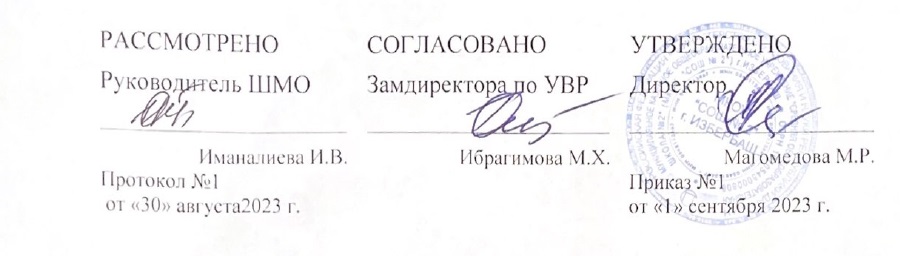 РАБОЧАЯ ПРОГРАММА(Идентификатор 226318)учебного предмета «Русский язык. Базовый уровень»для обучающихся 5-9 классовИзбербаш 2023-2024 уч. г.ПОЯСНИТЕЛЬНАЯ ЗАПИСКАПрограмма по русскому языку на уровне основного общего образования подготовлена на основе ФГОС ООО, ФОП ООО, Концепции преподавания русского языка и литературы в Российской Федерации (утверждена распоряжением Правительства Российской Федерации от 9 апреля 2016 г № 637-р), федеральной рабочей программы воспитания, с учётом распределённых по классам проверяемых требований к результатам освоения основной образовательной программы основного общего образования.Пояснительная записка отражает общие цели и задачи изучения русского языка, место в структуре учебного плана, а также подходы к отбору содержания и определению планируемых результатов.Содержание обучения раскрывает содержательные линии, которые предлагаются для обязательного изучения в каждом классе на уровне основного общего образования. Планируемые результаты освоения программы по русскому языку включают личностные, метапредметные результаты за весь период обучения на уровне основного общего образования, а также предметные достижения обучающегося за каждый годобучения.ОБЩАЯ ХАРАКТЕРИСТИКА УЧЕБНОГО ПРЕДМЕТА «РУССКИЙ ЯЗЫК»Русский язык – государственный язык Российской Федерации, язык межнационального общения народов России, национальный язык русского народа. Как государственный язык и язык межнационального общения русский язык является средством коммуникации всех народов Российской Федерации, основой их социально- экономической, культурной и духовной консолидации.Высокая функциональная значимость русского языка и выполнение им функций государственного языка и языка межнационального общения важны для каждого жителя России, независимо от места его проживания и этнической принадлежности Знание русского языка и владение им в разных формах его существования и функциональных разновидностях, понимание его стилистических особенностей и выразительных возможностей, умение правильно и эффективно использовать русский язык в различных сферах и ситуациях общения определяют успешность социализации личности и возможности её самореализации в различных жизненно важных для человека областях.Русский язык, выполняя свои базовые функции общения и выражения мысли, обеспечивает межличностное и социальное взаимодействие людей, участвует в формировании сознания, самосознания и мировоззрения личности, является важнейшим средством хранения и передачи информации, культурных традиций, истории русского и других народов России.Обучение русскому языку направлено на совершенствование нравственной и коммуникативной культуры обучающегося, развитие его интеллектуальных и творческих способностей, мышления, памяти и воображения, навыков самостоятельной учебной деятельности, самообразования.Содержание по русскому языку ориентировано также на развитие функциональной грамотности как интегративного умения человека читать, понимать тексты, использовать информацию текстов разных форматов, оценивать её, размышлять о ней, чтобы достигать своих целей, расширять свои знания и возможности, участвовать в социальной жизни.ЦЕЛИ ИЗУЧЕНИЯ УЧЕБНОГО ПРЕДМЕТА «РУССКИЙ ЯЗЫК»Изучение русского языка направлено на достижение следующих целей:осознание и проявление общероссийской гражданственности, патриотизма, уважения к русскому языку как государственному языку Российской Федерации и языку межнационального общения; проявление сознательного отношения к языку как к общероссийской ценности, форме выражения и хранения духовного богатства русского и других народов России, как к средству общения и получения знаний в разных сферах ­человеческой деятельности; проявление уважения к общероссийской и русской культуре, к культуре и языкам всех народов Российской Федерации;овладение русским языком как инструментом личностного развития, инструментом формирования социальных взаимоотношений, инструментом преобразования мира;овладение знаниями о русском языке, его устройстве и закономерностях функционирования, о стилистических ресурсах русского языка; практическое овладение нормами русского литературного языка и речевого этикета; обогащение активного и потенциального словарного запаса и использование в собственной речевой практике разнообразных грамматических средств; совершенствование орфографической и пунктуационной грамотности; воспитание стремления к речевому самосовершенствованию;совершенствование речевой деятельности, коммуникативных умений, обеспечивающих эффективное взаимодействие с окружающими людьми в ситуациях формального и неформального межличностного и межкультурного общения; овладение русским языком как средством получения различной информации, в том числе знаний по разным учебным предметам;совершенствование мыслительной деятельности, развитие универсальных интеллектуальных умений сравнения, анализа, синтеза, абстрагирования, обобщения, классификации, установления определённых закономерностей и правил, конкретизации в процессе изучения русского языка;развитие функциональной грамотности в части формирования умений осуществлять информационный поиск, извлекать и преобразовывать необходимую информацию, интерпретировать, понимать и использовать тексты разных форматов (сплошной, несплошной текст, инфографика и другие); осваивать стратегии и тактик информационно-смысловой переработки текста, способы понимания текста, его назначения, общего смысла, коммуникативного намерения автора; логической структуры, роли языковых средств.МЕСТО УЧЕБНОГО ПРЕДМЕТА «РУССКИЙ ЯЗЫК» В УЧЕБНОМ ПЛАНЕВ соответствии с ФГОС ООО учебный предмет «Русский язык» входит в предметную область «Русский язык и литература» и является обязательным для изучения. Общее число часов, отведенных на изучение русского языка, составляет 714 часов: в 5 классе – 170 часов (5 часов в неделю), в 6 классе – 204 часа (6 часов в неделю), в 7 классе – 136 часов (4 часа в неделю), в 8 классе – 102 часа (3 часа в неделю), в 9 классе – 102 часа (3 часа в неделю).СОДЕРЖАНИЕ УЧЕБНОГО ПРЕДМЕТА 5 КЛАССОбщие сведения о языкеБогатство и выразительность русского языка. Лингвистика как наука о языке.Основные разделы лингвистики.Язык и речьЯзык и речь. Речь устная и письменная, монологическая и диалогическая, полилог.Виды речевой деятельности (говорение, слушание, чтение, письмо), их особенности.Создание устных монологических высказываний на основе жизненных наблюдений, чтения научно-учебной, художественной и научно-популярной литературы.Устный пересказ прочитанного или прослушанного текста, в том числе с изменением лица рассказчика.Участие в диалоге на лингвистические темы (в рамках изученного) и темы на основе жизненных наблюдений.Речевые формулы приветствия, прощания, просьбы, благодарности.Сочинения различных видов с опорой на жизненный и читательский опыт, сюжетную картину (в том числе сочинения-миниатюры).Виды аудирования: выборочное, ознакомительное, детальное.Виды чтения: изучающее, ознакомительное, просмотровое, поисковое.ТекстТекст и его основные признаки. Тема и главная мысль текста. Микротема текста.Ключевые слова.Функционально-смысловые типы речи: описание, повествование, рассуждение; их особенности.Композиционная структура текста. Абзац как средство членения текста на композиционно-смысловые части.Средства связи предложений и частей текста: формы слова, однокоренные слова, синонимы, антонимы, личные местоимения, повтор слова.Повествование как тип речи. Рассказ.Смысловой анализ текста: его композиционных особенностей, микротем и абзацев, способов и средств связи предложений в тексте; использование языковых средств выразительности (в рамках изученного).Подробное, выборочное и сжатое изложение содержания прочитанного или прослушанного текста. Изложение содержания текста с изменением лица рассказчика.Информационная переработка текста: простой и сложный план текста.Функциональные разновидности языкаОбщее представление о функциональных разновидностях языка (о разговорной речи, функциональных стилях, языке художественной литературы).СИСТЕМА ЯЗЫКАФонетика. Графика. ОрфоэпияФонетика и графика как разделы лингвистики.Звук как единица языка. Смыслоразличительная роль звука. Система гласных звуков.Система согласных звуков.Изменение звуков в речевом потоке. Элементы фонетической транскрипции. Слог. Ударение. Свойства русского ударения.Соотношение звуков и букв. Фонетический анализ слова.Способы обозначения [й’], мягкости согласных. Основные выразительные средства фонетики.Прописные и строчные буквы.Интонация, её функции. Основные элементы интонации.ОрфографияОрфография как раздел лингвистики.Понятие «орфограмма». Буквенные и небуквенные орфограммы. Правописание разделительных ъ и ь.ЛексикологияЛексикология как раздел лингвистики.Основные способы толкования лексического значения слова (подбор однокоренных слов; подбор синонимов и антонимов); основные способы разъяснения значения слова (по контексту, с помощью толкового словаря).Слова однозначные и многозначные. Прямое и переносное значения слова.Тематические группы слов. Обозначение родовых и видовых понятий.Синонимы. Антонимы. Омонимы. Паронимы.Разные виды лексических словарей (толковый словарь, словари синонимов, антонимов, омонимов, паронимов) и их роль в овладении словарным богатством родного языка.Лексический анализ слов (в рамках изученного).Морфемика. ОрфографияМорфемика как раздел лингвистики.Морфема как минимальная значимая единица языка. Основа слова. Виды морфем (корень, приставка, суффикс, окончание).Чередование звуков в морфемах (в том числе чередование гласных с нулём звука). Морфемный анализ слов.Уместное использование слов с суффиксами оценки в собственной речи.Правописание корней с безударными проверяемыми, непроверяемыми гласными (в рамках изученного).Правописание корней с проверяемыми, непроверяемыми, ­непроизносимыми согласными (в рамках изученного).Правописание ё – о после шипящих в корне слова.Правописание неизменяемых на письме приставок и приставок на -з (-с). Правописание ы – и после приставок.Правописание ы – и после ц.Орфографический анализ слова (в рамках изученного).Морфология. Культура речи. ОрфографияМорфология как раздел грамматики. Грамматическое значение слова.Части речи как лексико-грамматические разряды слов. Система частей речи в русском языке. Самостоятельные и служебные части речи.Имя существительноеИмя существительное как часть речи. Общее грамматическое значение, морфологические признаки и синтаксические функции имени существительного. Роль имени существительного в речи.Лексико-грамматические разряды имён существительных по значению, имена существительные собственные и нарицательные; имена существительные одушевлённые и неодушевлённые.Род, число, падеж имени существительного. Имена существительные общего рода.Имена существительные, имеющие форму только единственного или только множественного числа.Типы	склонения	имён	существительных.	Разносклоняемые	имена существительные. Несклоняемые имена существительные.Морфологический анализ имён существительных.Нормы произношения, нормы постановки ударения, нормы словоизменения имён существительных.Правописание собственных имён существительных.Правописание ь на конце имён существительных после шипящих. Правописание безударных окончаний имён существительных.Правописание о – е (ё) после шипящих и ц в суффиксах и окончаниях имён существительных.Правописание	суффиксов	-чик-	–	-щик-;	-ек-	–	-ик-	(-чик-)	имён существительных.Правописание корней с чередованием а // о: -лаг- – -лож-; -раст- – -ращ- – -рос-; -гар- – -гор-, -зар- – -зор-; -клан- – -клон-, -скак- – -скоч-.Слитное и раздельное написание не с именами существительными.Орфографический анализ имён существительных (в рамках изученного).Имя прилагательноеИмя прилагательное как часть речи. Общее грамматическое значение, морфологические признаки и синтаксические функции имени прилагательного. Роль имени прилагательного в речи.Имена прилагательные полные и краткие, их синтаксические функции. Склонение имён прилагательных.Морфологический анализ имён прилагательных (в рамках изученного).Нормы	словоизменения,	произношения	имён	прилагательных,	постановки ударения (в рамках изученного).Правописание безударных окончаний имён прилагательных.Правописание о – е после шипящих и ц в суффиксах и окончаниях имён прилагательных.Правописание кратких форм имён прилагательных с основой на шипящий. Слитное и раздельное написание не с именами прилагательными.Орфографический анализ имён прилагательных (в рамках изученного).ГлаголГлагол как часть речи. Общее грамматическое значение, морфологические признаки и синтаксические функции глагола. Роль глагола в словосочетании и предложении, в речи.Глаголы совершенного и несовершенного вида, возвратные и невозвратные.Инфинитив и его грамматические свойства. Основа инфинитива, основа настоящего (будущего простого) времени глагола.Спряжение глагола.Морфологический анализ глаголов (в рамках изученного).Нормы словоизменения глаголов, постановки ударения в глагольных формах (в рамках изученного).Правописание корней с чередованием е // и: -бер- – -бир-, -блест- – -блист-, -дер-– -дир-, -жег- – -жиг-, -мер- – -мир-, -пер- – -пир-, -стел- – -стил-, -тер- – -тир-.Использование ь как показателя грамматической формы в инфинитиве, в форме 2- го лица единственного числа после шипящих.Правописание -тся и -ться в глаголах, суффиксов -ова- – -ева-, -ыва- – -ива-. Правописание безударных личных окончаний глагола.Правописание гласной перед суффиксом -л- в формах прошедшего времени глагола.Слитное и раздельное написание не с глаголами.Орфографический анализ глаголов (в рамках изученного).Синтаксис. Культура речи. ПунктуацияСинтаксис как раздел грамматики. Словосочетание и предложение как единицы синтаксиса.Словосочетание и его признаки. Основные виды словосочетаний по морфологическим свойствам главного слова (именные, глагольные, наречные). Средства связи слов в словосочетании.Синтаксический анализ словосочетания.Предложение и его признаки. Виды предложений по цели высказывания и эмоциональной окраске. Смысловые и интонационные особенности повествовательных, вопросительных, побудительных; восклицательных и невосклицательных предложений.Главные члены предложения (грамматическая основа). Подлежащее и способы его выражения: именем существительным или местоимением в именительном падеже, сочетанием имени существительного в форме именительного падежа с существительным или местоимением в форме творительного падежа с предлогом; сочетанием имени числительного в форме именительного падежа с существительным в форме родительного падежа. Сказуемое и способы его выражения: глаголом, именем существительным, именем прилагательным.Тире между подлежащим и сказуемым.Предложения распространённые и нераспространённые. Второстепенные члены предложения: определение, дополнение, обстоятельство. Определение и типичные средства его выражения. Дополнение (прямое и косвенное) и типичные средства его выражения. Обстоятельство, типичные средства его выражения, виды обстоятельств по значению (времени, места, образа действия, цели, причины, меры и степени, условия, уступки).Простое осложнённое предложение. Однородные члены предложения, их роль в речи. Особенности интонации предложений с однородными членами. Предложения с однородными членами (без союзов, с одиночным союзом и, союзами а, но, однако, зато, да (в значении и), да (в значении но). Предложения с обобщающим словом при однородных членах.Предложения с обращением, особенности интонации. Обращение и средства его выражения.Синтаксический анализ простого и простого осложнённого предложений.Пунктуационное оформление предложений, осложнённых однородными членами, связанными бессоюзной связью, одиночным союзом и, союзами а, но, однако, зато, да (в значении и), да (в значении но).Предложения простые и сложные. Сложные предложения с бессоюзной и союзной связью. Предложения сложносочинённые и сложноподчинённые (общее представление, практическое усвоение).Пунктуационное оформление сложных предложений, состоящих из частей, связанных бессоюзной связью и союзами и, но, а, однако, зато, да.Предложения с прямой речью.Пунктуационное оформление предложений с прямой речью. Диалог.Пунктуационное оформление диалога на письме. Пунктуация как раздел лингвистики.Пунктуационный анализ предложения (в рамках изученного).КЛАССОбщие сведения о языкеРусский	язык	–	государственный	язык	Российской	Федерации	и	язык межнационального общения.Понятие о литературном языке.Язык и речьМонолог-описание, монолог-повествование, монолог-рассуждение; сообщение на лингвистическую тему.Виды диалога: побуждение к действию, обмен мнениями.ТекстСмысловой анализ текста: его композиционных особенностей, микротем и абзацев, способов и средств связи предложений в тексте; использование языковых средств выразительности (в рамках изученного).Информационная переработка текста. План текста (простой, сложный; назывной, вопросный); главная и второстепенная ­информация текста; пересказ текста.Описание как тип речи.Описание внешности человека. Описание помещения.Описание природы. Описание местности. Описание действий.Функциональные разновидности языкаОфициально-деловой стиль. Заявление. Расписка. Научный стиль. Словарная статья. Научное сообщение.СИСТЕМА ЯЗЫКАЛексикология. Культура речиЛексика русского языка с точки зрения её происхождения: исконно русские и заимствованные слова.Лексика русского языка с точки зрения принадлежности к активному и пассивному запасу: неологизмы, устаревшие слова (историзмы и архаизмы).Лексика русского языка с точки зрения сферы употребления: общеупотребительная лексика и лексика ограниченного употребления (диалектизмы, термины, профессионализмы, жарго­низмы).Стилистические пласты лексики: стилистически нейтральная, высокая и сниженная лексика.Лексический анализ слов.Фразеологизмы. Их признаки и значение.Употребление лексических средств в соответствии с ситуацией общения.Оценка своей и чужой речи с точки зрения точного, уместного и выразительного словоупотребления.Эпитеты, метафоры, олицетворения.Лексические словари.Словообразование. Культура речи. Орфография Формообразующие и словообразующие морфемы. Производящая основа.Основные способы образования слов в русском языке (приставочный, суффиксальный, приставочно-суффиксальный, бессуффиксный, сложение, переход из одной части речи в другую).Понятие об этимологии (общее представление). Морфемный и словообразовательный анализ слов. Правописание сложных и сложносокращённых слов.Правописание корня -кас- – -кос- с чередованием а // о, гласных в приставках пре- и при-.Орфографический анализ слов (в рамках изученного).Морфология. Культура речи. Орфография Имя существительноеОсобенности словообразования.Нормы произношения имён существительных, нормы постановки ударения (в рамках изученного).Нормы словоизменения имён существительных. Морфологический анализ имён существительных.Правила слитного и дефисного написания пол- и полу- со словами.Орфографический анализ имён существительных (в рамках изученного).Имя прилагательноеКачественные, относительные и притяжательные имена прилагательные. Степени сравнения качественных имён прилагательных.Словообразование имён прилагательных. Морфологический анализ имён прилагательных. Правописание н и нн в именах прилагательных.Правописание суффиксов -к- и -ск- имён прилагательных. Правописание сложных имён прилагательных.Нормы	произношения	имён	прилагательных,	нормы	ударения	(в	рамках изученного).Орфографический анализ имени прилагательного (в рамках изученного).Имя числительноеОбщее грамматическое значение имени числительного. Синтаксические функции имён числительных.Разряды имён числительных по значению: количественные (целые, дробные, собирательные), порядковые числительные.Разряды	имён	числительных	по	строению:	простые,	сложные,	составные числительные.Словообразование имён числительных.Склонение количественных и порядковых имён числительных. Правильное образование форм имён числительных.Правильное употребление собирательных имён числительных. Морфологический анализ имён числительных.Правила правописания имён числительных: написание ь в именах числительных; написание двойных согласных; слитное, раздельное, дефисное написание числительных; правила правописания окончаний числительных.Орфографический анализ имён числительных (в рамках изученного).МестоимениеОбщее	грамматическое	значение	местоимения.	Синтаксические	функции местоимений.Разряды	местоимений:	личные,	возвратное,	вопросительные,	относительные, указательные, притяжательные, неопределённые, отрицательные, определительные.Склонение местоимений.Словообразование местоимений. Морфологический анализ местоимений.Употребление местоимений в соответствии с требованиями русского речевого этикета, в том числе местоимения 3-го лица в соответствии со смыслом предшествующего текста (устранение двусмысленности, неточности); притяжательные и указательные местоимения как средства связи предложений в тексте.Правила правописания местоимений: правописание место­имений с не и ни; слитное, раздельное и дефисное написание местоимений.Орфографический анализ местоимений (в рамках изученного).ГлаголПереходные и непереходные глаголы. Разноспрягаемые глаголы.Безличные глаголы. Использование личных глаголов в безличном значении. Изъявительное, условное и повелительное наклонения глагола.Нормы ударения в глагольных формах (в рамках изученного). Нормы словоизменения глаголов.Видо-временная соотнесённость глагольных форм в тексте. Морфологический анализ глаголов.Использование	ь	как	показателя	грамматической	формы	в	повелительном наклонении глагола.Орфографический анализ глаголов (в рамках изученного).КЛАССОбщие сведения о языкеРусский язык как развивающееся явление. Взаимосвязь ­языка, культуры и истории народа.Язык и речьМонолог-описание, монолог-рассуждение, монолог-повествование.Виды диалога: побуждение к действию, обмен мнениями, запрос информации, сообщение информации.ТекстТекст как речевое произведение. Основные признаки текста (обобщение). Структура текста. Абзац.Информационная переработка текста: план текста (простой, сложный; назывной, вопросный, тезисный); главная и второстепенная информация текста.Способы и средства связи предложений в тексте (обобщение).Языковые	средства	выразительности	в	тексте:	фонетические	(звукопись), словообразовательные, лексические (обобщение).Рассуждение как функционально-смысловой тип речи. Структурные особенности текста-рассуждения.Смысловой анализ текста: его композиционных особенностей, микротем и абзацев, способов и средств связи предложений в тексте; использование языковых средств выразительности (в рамках изученного).Функциональные разновидности языкаПонятие о функциональных разновидностях языка: разговорная речь, функциональные стили (научный, публицистический, официально-деловой), язык художественной литературы.Публицистический стиль. Сфера употребления, функции, языковые особенности. Жанры публицистического стиля (репортаж, заметка, интервью).Употребление языковых средств выразительности в текстах публицистического стиля.Официально-деловой стиль. Сфера употребления, функции, языковые особенности. Инструкция.СИСТЕМА ЯЗЫКАМорфология. Культура речи. Орфография.Морфология как раздел науки о языке (обобщение).ПричастиеПричастия как особая форма глагола. Признаки глагола и имени прилагательного в причастии. Синтаксические функции причастия, роль в речи.Причастный оборот. Знаки препинания в предложениях с причастным оборотом. Действительные и страдательные причастия.Полные и краткие формы страдательных причастий.Причастия настоящего и прошедшего времени. Склонение причастий. Правописание падежных окончаний причастий. Созвучные причастия и имена прилагательные (висящий — висячий, горящий — горячий). Ударение в некоторых формах причастий.Морфологический анализ причастий.Правописание гласных в суффиксах причастий. Правописание н и нн в суффиксах причастий и отглагольных имён прилагательных.Слитное и раздельное написание не с причастиями.Орфографический анализ причастий (в рамках изученного).Синтаксический и пунктуационный анализ предложений с причастным оборотом (в рамках изученного).ДеепричастиеДеепричастия как особая группа слов. форма глагола. Признаки глагола и наречия в деепричастии. Синтаксическая функция деепричастия, роль в речи.Деепричастный оборот. Знаки препинания в предложениях с одиночным деепричастием и деепричастным оборотом. Правильное построение предложений с одиночными деепричастиями и деепричастными оборотами.Деепричастия совершенного и несовершенного вида. Постановка ударения в деепричастиях.Морфологический анализ деепричастий.Правописание гласных в суффиксах деепричастий. Слитное и раздельное написание не с деепричастиями.Орфографический анализ деепричастий (в рамках изученного).Синтаксический и пунктуационный анализ предложений с деепричастным оборотом (в рамках изученного).НаречиеОбщее грамматическое значение наречий. Синтаксические свойства наречий. Роль в речи.Разряды наречий по значению. Простая и составная формы сравнительной и превосходной степеней сравнения наречий. Нормы постановки ударения в наречиях, нормы произношения наречий. Нормы образования степеней сравнения наречий.Словообразование наречий. Морфологический анализ наречий.Правописание наречий: слитное, раздельное, дефисное написание; слитное и раздельное написание не с наречиями; н и нн в наречиях на -о (-е); правописание суффиксов -а и -о наречий с приставками из-, до-, с-, в-, на-, за-; употребление ь после шипящих на конце наречий; правописание суффиксов наречий -о и -е после шипящих.Орфографический анализ наречий (в рамках изученного).Слова категории состоянияВопрос о словах категории состояния в системе частей речи.Общее грамматическое значение, морфологические признаки и синтаксическая функция слов категории состояния. Роль слов категории состояния в речи.Служебные части речиОбщая характеристика служебных частей речи. Отличие самостоятельных частей речи от служебных.ПредлогПредлог как служебная часть речи. Грамматические функции предлогов.Разряды предлогов по происхождению: предлоги производ­ные и непроизводные.Разряды предлогов по строению: предлоги простые и составные.Морфологический анализ предлогов.Нормы употребления имён существительных и местоимений с предлогами. Правильное использование предлогов из – с, в – на. Правильное образование предложно-падежных форм с предлогами по, благодаря, согласно, вопреки, наперерез.Правописание производных предлогов.СоюзСоюз как служебная часть речи. Союз как средство связи однородных членов предложения и частей сложного предложения.Разряды союзов по строению: простые и составные. Правописание составных союзов. Разряды союзов по значению: сочинительные и подчинительные. Одиночные, двойные и повторяющиеся сочинительные союзы.Морфологический анализ союзов. Правописание союзов.Знаки препинания в сложных союзных предложениях (в рамках изученного). Знаки препинания в предложениях с союзом и, связывающим однородные члены и части сложного предложения.ЧастицаЧастица как служебная часть речи. Роль частиц в передаче различных оттенков значения в слове и тексте, в образовании форм глагола. Употребление частиц в предложении и тексте в соответствии с их значением и стилистической окраской. Интонационные особенности предложений с частицами.Разряды частиц по значению и употреблению: формообразующие, отрицательные, модальные.Морфологический анализ частиц.Смысловые различия частиц не и ни. Использование частиц не и ни в письменной речи. Различение приставки не- и частицы не. Слитное и раздельное написание не с разными частями речи (обобщение). Правописание частиц бы, ли, же с другими словами. Дефисное написание частиц -то, -таки, -ка.Междометия и звукоподражательные словаМеждометия как особая группа слов.Разряды	междометий	по	значению	(выражающие	чувства,	побуждающие	к действию, этикетные междометия); междометия производные и непроизводные.Морфологический анализ междометий. Звукоподражательные слова.Использование	междометий	и	звукоподражательных	слов		в	разговорной	и художественной	речи	как	средства	создания	экспрессии.	Интонационное	и пунктуационное выделение междометий и звукоподражательных слов в предложении.Омонимия слов разных частей речи. Грамматическая омонимия. Использование грамматических омонимов в речи.КЛАССОбщие сведения о языкеРусский язык в кругу других славянских языков. Язык и речьМонолог-описание, монолог-рассуждение, монолог-повествование; выступление с научным сообщением.Диалог.ТекстТекст и его основные признаки.Особенности функционально-смысловых типов речи (повествование, описание, рассуждение).Информационная переработка текста: извлечение информации из различных источников; использование лингвистических словарей; тезисы, конспект.Функциональные разновидности языкаОфициально-деловой	стиль.	Сфера	употребления,	функции,	языковые особенности.Жанры	официально-делового	стиля	(заявление,	объяснительная	записка, автобиография, характеристика).Научный стиль. Сфера употребления, функции, языковые особенности.Жанры научного стиля (реферат, доклад на научную тему). Сочетание различных функциональных разновидностей языка в тексте, средства связи предложений в тексте.СИСТЕМА ЯЗЫКАСинтаксис. Культура речи. ПунктуацияСинтаксис как раздел лингвистики.Словосочетание и предложение как единицы синтаксиса. Пунктуация. Функции знаков препинания.СловосочетаниеОсновные признаки словосочетания.Виды словосочетаний по морфологическим свойствам главного слова: глагольные, именные, наречные.Типы подчинительной связи слов в словосочетании: согласование, управление, примыкание.Синтаксический анализ словосочетаний. Грамматическая синонимия словосочетаний. Нормы построения словосочетаний.ПредложениеПредложение. Основные признаки предложения: смысловая и интонационная законченность, грамматическая оформленность.Виды предложений по цели высказывания (повествовательные, вопросительные, побудительные) и по эмоциональной окраске (восклицательные, невосклицательные). Их интонационные и смысловые особенности.Употребление языковых форм выражения побуждения в побудительных предложениях.Средства оформления предложения в устной и письменной речи (интонация, логическое ударение, знаки препинания).Виды предложений по количеству грамматических основ (простые, сложные).Виды простых предложений по наличию главных членов (двусоставные, односоставные).Виды предложений по наличию второстепенных членов (распространённые, нераспространённые).Предложения полные и неполные.Употребление неполных предложений в диалогической речи, соблюдение в устной речи интонации неполного предложения.Грамматические, интонационные и пунктуационные особенности предложений со словами да, нет.Нормы построения простого предложения, использования инверсии.Двусоставное предложение Главные члены предложенияПодлежащее и сказуемое как главные члены предложения. Способы выражения подлежащего.Виды сказуемого (простое глагольное, составное глагольное, составное именное) и способы его выражения.Тире между подлежащим и сказуемым.Нормы согласования сказуемого с подлежащим, выраженным словосочетанием, сложносокращёнными словами, словами большинство – меньшинство, количественными сочетаниями.Второстепенные члены предложенияВторостепенные члены предложения, их виды.Определение как второстепенный член предложения. Определения согласованные и несогласованные.Приложение как особый вид определения.Дополнение как второстепенный член предложения. Дополнения прямые и косвенные.Обстоятельство как второстепенный член предложения. Виды обстоятельств (места, времени, причины, цели, образа действия, меры и степени, условия, уступки).Односоставные предложенияОдносоставные предложения, их грамматические признаки.Грамматические различия односоставных предложений и двусоставных неполных предложений.Виды	односоставных	предложений:	назывные,	определённо-личные, неопределённо-личные, обобщённо-личные, безличные предложения.Синтаксическая синонимия односоставных и двусоставных предложений. Употребление односоставных предложений в речи.Простое осложнённое предложениеПредложения с однородными членамиОднородные члены предложения, их признаки, средства связи. Союзная и бессоюзная связь однородных членов предложения.Однородные и неоднородные определения.Предложения с обобщающими словами при однородных членах.Нормы построения предложений с однородными членами, связанными двойными союзами не только… но и, как… так и.Правила постановки знаков препинания в предложениях с однородными членами, связанными попарно, с помощью повторяющихся союзов (и... и, или... или, либo... либo, ни... ни, тo... тo).Правила постановки знаков препинания в предложениях с обобщающими словами при однородных членах.Правила постановки знаков препинания в простом и сложном предложениях с союзом и.Предложения с обособленными членамиОбособление. Виды обособленных членов предложения (обособленные определения, обособленные приложения, обособленные обстоятельства, обособленные дополнения).Уточняющие члены предложения, пояснительные и при­соединительные конструкции.Правила постановки знаков препинания в предложениях со сравнительным оборотом; правила обособления согласованных и несогласованных определений (в том числе приложений), дополнений, обстоятельств, уточняющих членов, пояснительных и присоединительных конструкций.Предложения с обращениями, вводными и вставными конструкциямиОбращение. Основные функции обращения. Распространённое и нераспространённое обращение.Вводные конструкции.Группы вводных конструкций по значению (вводные слова со значением различной степени уверенности, различных чувств, источника сообщения, порядка мыслей и их связи, способа оформления мыслей).Вставные конструкции.Омонимия членов предложения и вводных слов, словосочетаний и предложений. Нормы построения предложений с вводными словами и предложениями,вставными конструкциями, обращениями (распространёнными и нераспространёнными), междометиями.Правила постановки знаков препинания в предложениях с вводными и вставными конструкциями, обращениями и междометиями.Синтаксический и пунктуационный анализ простых предложений.КЛАССОбщие сведения о языкеРоль русского языка в Российской Федерации. Русский язык в современном мире.Язык и речьРечь устная и письменная, монологическая и диалогическая, полилог (повторение). Виды речевой деятельности: говорение, письмо, аудирование, чтение (повторение). Виды аудирования: выборочное, ознакомительное, детальное.Виды чтения: изучающее, ознакомительное, просмотровое, поисковое.Создание устных и письменных высказываний разной коммуникативной направленности в зависимости от темы и условий общения, с опорой на жизненный и читательский опыт, на иллюстрации, фотографии, сюжетную картину (в том числе сочинения-миниатюры).Подробное, сжатое, выборочное изложение прочитанного или прослушанного текста.Соблюдение орфоэпических, лексических, грамматических, стилистических норм русского литературного языка; орфографических, пунктуационных правил в речевой практике при создании устных и письменных высказываний.Приёмы работы с учебной книгой, лингвистическими словарями, справочной литературой.ТекстСочетание разных функционально-смысловых типов речи в тексте, в том числе сочетание элементов разных функциональных разновидностей языка в художественном произведении.Особенности употребления языковых средств выразительности в текстах, принадлежащих к различным функционально-смысловым типам речи.Информационная переработка текста.Функциональные разновидности языкаФункциональные разновидности современного русского языка: разговорная речь; функциональные стили: научный (научно-учебный), публицистический, официально- деловой; язык художественной литературы (повторение, обобщение).Научный стиль. Сфера употребления, функции, типичные ситуации речевого общения, задачи речи, языковые средства, характерные для научного стиля. Тезисы, конспект, реферат, рецензия.Язык художественной литературы и его отличие от других разновидностей современного русского языка. Основные признаки художественной речи: образность, широкое использование изобразительно-выразительных средств, а также языковых средств других функциональных разновидностей языка.Основные изобразительно-выразительные средства русского языка, их использование в речи (метафора, эпитет, сравнение, гипербола, олицетворение и др.).Синтаксис. Культура речи. Пунктуация Сложное предложениеПонятие о сложном предложении (повторение). Классификация сложных предложений.Смысловое,	структурное	и	интонационное	единство	частей	сложного предложения.Сложносочинённое предложениеПонятие о сложносочинённом предложении, его строении.Виды сложносочинённых предложений. Средства связи частей сложносочинённого предложения.Интонационные особенности сложносочинённых предложений с разными смысловыми отношениями между частями.Употребление сложносочинённых предложений в речи. Грамматическая синонимия сложносочинённых предложений и простых предложений с однородными членами.Нормы построения сложносочинённого предложения; правила постановки знаков препинания в сложных предложениях.Синтаксический и пунктуационный анализ сложносочинённых предложений.Сложноподчинённое предложениеПонятие о сложноподчинённом предложении. Главная и придаточная части предложения.Союзы и союзные слова. Различия подчинительных союзов и союзных слов.Виды сложноподчинённых предложений по характеру смысловых отношений между главной и придаточной частями, структуре, синтаксическим средствам связи.Грамматическая синонимия сложноподчинённых предложений и простых предложений с обособленными членами.Сложноподчинённые предложения с придаточными определительными. Сложноподчинённые предложения с придаточными изъяснительными. Сложноподчинённые предложения с придаточными обстоятельственными. Сложноподчинённые предложения с придаточными места, времени. Сложноподчинённые предложения с придаточными причины, цели и следствия. Сложноподчинённые предложения с придаточными условия, уступки. Сложноподчинённые предложения с придаточными образа действия, меры и степени и сравнитель­ными.Нормы построения сложноподчинённого предложения; место придаточного определительного в сложноподчинённом предложении; построение сложноподчинённого предложения с придаточным изъяснительным, присоединённым к главной части союзом чтобы, союзными словами какой, который. Типичные грамматические ошибки при построении сложноподчинённых предложений.Сложноподчинённые предложения с несколькими придаточными. Однородное, неоднородное и последовательное подчинение придаточных частей.Правила постановки знаков препинания в сложноподчинённых предложениях. Синтаксический и пунктуационный анализ сложноподчинённых предложений.Бессоюзное сложное предложениеПонятие о бессоюзном сложном предложении.Смысловые отношения между частями бессоюзного сложного предложения. Виды бессоюзных сложных предложений. Употребление бессоюзных сложных предложений в речи. Грамматическая синонимия бессоюзных сложных предложений и союзных сложных предложений.Бессоюзные сложные предложения со значением перечисления. Запятая и точка с запятой в бессоюзном сложном предложении.Бессоюзные сложные предложения со значением причины, пояснения, дополнения.Двоеточие в бессоюзном сложном предложении.Бессоюзные сложные предложения со значением противопоставления, времени, условия и следствия, сравнения. Тире в бессоюзном сложном предложении.Синтаксический и пунктуационный анализ бессоюзных сложных предложений.Сложные предложения с разными видами союзной и бессоюзной связиТипы сложных предложений с разными видами связи.Синтаксический и пунктуационный анализ сложных предложений с разными видами союзной и бессоюзной связи.Прямая и косвенная речьПрямая и косвенная речь. Синонимия предложений с прямой и косвенной речью. Цитирование. Способы включения цитат в высказывание.Нормы построения предложений с прямой и косвенной речью; правила постановки знаков препинания в предложениях с косвенной речью, с прямой речью, при цитировании.Применение знаний по синтаксису и пунктуации в практике правописания.ПЛАНИРУЕМЫЕ ОБРАЗОВАТЕЛЬНЫЕ РЕЗУЛЬТАТЫ ЛИЧНОСТНЫЕ РЕЗУЛЬТАТЫЛичностные результаты освоения программы по русскому языку на уровне основного общего образования достигаются в единстве учебной и воспитательной деятельности в соответствии с традиционными российскими социокультурными и духовно-нравственными ценностями, принятыми в обществе правилами и нормами поведения и способствуют процессам самопознания, самовоспитания и саморазвития, формирования внутренней позиции личности.В результате изучения русского языка на уровне основного общего образования у обучающегося будут сформированы следующие личностные результаты:гражданского воспитания:готовность к выполнению обязанностей гражданина и реализации его прав, уважение прав, свобод и законных интересов других людей, активное участие в жизни семьи, образовательной организации, местного сообщества, родного края, страны, в том числе в сопоставлении с ситуациями, отражёнными в литературных произведениях, написанных на русском языке;неприятие любых форм экстремизма, дискриминации; понимание роли различных социальных институтов в жизни человека;представление об основных правах, свободах и обязанностях гражданина, социальных нормах и правилах межличностных отношений в поликультурном и многоконфессиональном обществе, формируемое в том числе на основе примеров из литературных произведений, написанных на русском языке;готовность к разнообразной совместной деятельности, стремление к взаимопониманию и взаимопомощи, активное участие в школьном самоуправлении;готовность к участию в гуманитарной деятельности (помощь людям, нуждающимся в ней; волонтёрство);патриотического воспитания:осознание российской гражданской идентичности в поликультурном и многоконфессиональном обществе, понимание роли русского языка как государственного языка Российской Федерации и языка межнационального общения народов России, проявление интереса к познанию русского языка, к истории и культуре Российской Федерации, культуре своего края, народов России, ценностное отношение к русскому языку, к достижениям своей Родины – России, к науке, искусству, боевым подвигам и трудовым достижениям народа, в том числе отражённым в художественных произведениях, уважение к символам России, государственным праздникам, историческому и природному наследию и памятникам, традициям разных народов, проживающих в родной стране;духовно-нравственного воспитания:ориентация на моральные ценности и нормы в ситуациях нравственного выбора, готовность оценивать своё поведение, в том числе речевое, и поступки,а также поведение и поступки других людей с позиции нравственных и правовых норм с учётом осознания последствий поступков; активное неприятие асоциальных поступков, свобода и ответственность личности в условиях индивидуального и общественного пространства;эстетического воспитания:восприимчивость к разным видам искусства, традициям и творчеству своего и других народов, понимание эмоционального воздействия искусства, осознание важности художественной культуры как средства коммуникации и самовыражения;осознание важности русского языка как средства коммуникации и самовыражения; понимание ценности отечественного и мирового искусства, роли этнических культурных традиций и народного творчества, стремление к самовыражению в разных видах искусства;физического воспитания, формирования культуры здоровья и эмоционального благополучия:осознание ценности жизни с опорой на собственный жизненный и читательский опыт, ответственное отношение к своему здоровью и установка на здоровый образ жизни (здоровое питание, соблюдение гигиенических правил, рациональный режим занятий и отдыха, регулярная физическая активность);осознание последствий и неприятие вредных привычек (употребление алкоголя, наркотиков, курение) и иных форм вреда для физического и психического здоровья, соблюдение правил безопасности, в том числе навыки безопасного поведения в информационно-коммуникационной сети «Интернет» в процессе школьного языкового образования;способность адаптироваться к стрессовым ситуациям и меняющимся социальным, информационным и природным условиям, в том числе осмысляя собственный опыт и выстраивая дальнейшие цели;умение принимать себя и других, не осуждая;умение осознавать своё эмоциональное состояние и эмоциональное состояние других, использовать адекватные языковые средства для выражения своего состояния, в том числе опираясь на примеры из литературных произведений, написанных на русском языке, сформированность навыков рефлексии, признание своего права на ошибку и такого же права другого человека;трудового воспитания:установка на активное участие в решении практических задач (в рамках семьи, школы, города, края) технологической и социальной направленности, способность инициировать, планировать и самостоятельно выполнять такого рода деятельность;интерес к практическому изучению профессий и труда различного рода, в том числе на основе применения изучаемого предметного знания и ознакомления с деятельностью филологов, журналистов, писателей, уважение к труду и результатам трудовой деятельности, осознанный выбор и построение индивидуальной траектории образования и жизненных планов с учётом личных и общественных интересов и потребностей;умение рассказать о своих планах на будущее;экологического воспитания:ориентация на применение знаний из области социальных и естественных наук для решения задач в области окружающей среды, планирования поступков и оценки их возможных последствий для окружающей среды, умение точно, логично выражать свою точку зрения на экологические проблемы;повышение уровня экологической культуры, осознание глобального характера экологических проблем и путей их решения, активное неприятие действий, приносящих вред окружающей среде, в том числе сформированное при знакомстве с литературными произведениями, поднимающими экологические проблемы, осознание своей роли как гражданина и потребителя в условиях взаимосвязи природной, технологической и социальной сред, готовность к участию в практической деятельности экологической направленности;ценности научного познания:ориентация в деятельности на современную систему научных представлений об основных закономерностях развития человека, природы и общества, взаимосвязях человека с природной и социальной средой, закономерностях развития языка, овладение языковой и читательской культурой, навыками чтения как средства познания мира, овладение основными навыками исследовательской деятельности, установка на осмысление опыта, наблюдений, поступков и стремление совершенствовать пути достижения индивидуального и коллективного благополучия;адаптации обучающегося к изменяющимся условиям социальной и природной среды:освоение обучающимися социального опыта, основных социальных ролей, норм и правил общественного поведения, форм социальной жизни в группах и сообществах, включая семью, группы, сформированные по профессиональной деятельности, а также в рамках социального взаимодействия с людьми из другой культурной среды;потребность во взаимодействии в условиях неопределённости, открытость опыту и знаниям других, потребность в действии в условиях неопределённости, в повышении уровня своей компетентности через практическую деятельность, в том числе умение учиться у других людей, получать в совместной деятельности новые знания, навыки и компетенции из опыта других, необходимость в формировании новых знаний, умений связывать образы, формулировать идеи, понятия, гипотезы об объектах и явлениях, в том числе ранее неизвестных, осознание дефицита собственных знаний и компетенций, планирование своего развития, умение оперировать основными понятиями, терминами и представлениями в области концепции устойчивого развития, анализировать и выявлять взаимосвязь природы, общества и экономики, оценивать свои действия с учётом влияния на окружающую среду, достижения целей и преодоления вызовов, возможных глобальных последствий;способность осознавать стрессовую ситуацию, оценивать происходящие изменения и их последствия, опираясь на жизненный, речевой и читательский опыт, воспринимать стрессовую ситуацию как вызов, требующий контрмер; оценивать ситуацию стресса, корректировать принимаемые решения и действия; формулировать и оценивать риски и последствия, формировать опыт, уметь находить позитивное в сложившейся ситуации, быть готовым действовать в отсутствие гарантий успеха.МЕТАПРЕДМЕТНЫЕ РЕЗУЛЬТАТЫВ результате изучения русского языка на уровне основного общего образования у обучающегося будут сформированы следующие метапредметные результаты: познавательные универсальные учебные действия, коммуникативные универсальные учебные действия, регулятивные универсальные учебные действия, совместная деятельность.У обучающегося будут сформированы следующие базовые логические действия как часть познавательных универсальных учебных действий:выявлять и характеризовать существенные признаки языковых единиц, языковых явлений и процессов;устанавливать существенный признак классификации языковых единиц (явлений), основания для обобщения и сравнения, критерии проводимого анализа, классифицировать языковые единицы по существенному признаку;выявлять закономерности и противоречия в рассматриваемых фактах, данных и наблюдениях, предлагать критерии для выявления закономерностей и противоречий;выявлять дефицит информации текста, необходимой для решения поставленной учебной задачи;выявлять причинно-следственные связи при изучении языковых процессов, делать выводы с использованием дедуктивных и индуктивных умозаключений, умозаключений по аналогии, формулировать гипотезы о взаимосвязях;самостоятельно выбирать способ решения учебной задачи при работе с разными типами текстов, разными единицами языка, сравнивая варианты решения и выбирая оптимальный вариант с учётом самостоятельно выделенных критериев.У обучающегося будут сформированы следующие базовые исследовательские действия как часть познавательных универсальных учебных действий:использовать вопросы как исследовательский инструмент познания в языковом образовании;формулировать вопросы, фиксирующие несоответствие между реальным и желательным состоянием ситуации, и самостоятельно устанавливать искомое и данное;формировать гипотезу об истинности собственных суждений и суждений других, аргументировать свою позицию, мнение;составлять алгоритм действий и использовать его для решения учебных задач; проводить по самостоятельно составленному плану небольшое исследование поустановлению особенностей языковых единиц, процессов, причинно-следственных связей и зависимостей объектов между собой;оценивать на применимость и достоверность информацию, полученную в ходе лингвистического исследования (эксперимента);самостоятельно формулировать обобщения и выводы по результатам проведённого наблюдения, исследования, владеть инструментами оценки достоверности полученных выводов и обобщений;прогнозировать возможное дальнейшее развитие процессов, событийи их последствия в аналогичных или сходных ситуациях, а также выдвигать предположения об их развитии в новых условиях и контекстах.У обучающегося будут сформированы следующие умения работать с информацией как часть познавательных универсальных учебных действий:применять различные методы, инструменты и запросы при поиске и отборе информации с учётом предложенной учебной задачи и заданных критериев;выбирать, анализировать, интерпретировать, обобщать и систематизировать информацию, представленную в текстах, таблицах, схемах;использовать различные виды аудирования и чтения для оценки текста с точки зрения достоверности и применимости содержащейся в нём информации и усвоения необходимой информации с целью решения учебных задач;использовать смысловое чтение для извлечения, обобщения и систематизации информации из одного или нескольких источников с учётом поставленных целей;находить сходные аргументы (подтверждающие или опровергающие одну и ту же идею, версию) в различных информационных источниках;самостоятельно выбирать оптимальную форму представления информации (текст, презентация, таблица, схема) и иллюстрировать решаемые задачи несложными схемами, диаграммами, иной графикой и их комбинациями в зависимости от коммуникативной установки;оценивать надёжность информации по критериям, предложенным учителем или сформулированным самостоятельно;эффективно запоминать и систематизировать информацию.У обучающегося будут сформированы следующие умения общения как часть коммуникативных универсальных учебных действий:воспринимать и формулировать суждения, выражать эмоции в соответствии с условиями и целями общения; выражать себя (свою точку зрения) в диалогах и дискуссиях, в устной монологической речи и в письменных текстах;распознавать невербальные средства общения, понимать значение социальных знаков;знать и распознавать предпосылки конфликтных ситуаций и смягчать конфликты, вести переговоры;понимать намерения других, проявлять уважительное отношение к собеседнику и в корректной форме формулировать свои возражения;в ходе диалога (дискуссии) задавать вопросы по существу обсуждаемой темы и высказывать идеи, нацеленные на решение задачи и поддержание благожелательности общения;сопоставлять свои суждения с суждениями других участников диалога, обнаруживать различие и сходство позиций;публично представлять результаты проведённого языкового анализа, выполненного лингвистического эксперимента, исследования, проекта;самостоятельно выбирать формат выступления с учётом цели презентации и особенностей аудитории и в соответствии с ним составлять устные и письменные тексты с использованием иллюстративного материала.У обучающегося будут сформированы следующие умения самоорганизации как части регулятивных универсальных учебных действий:выявлять проблемы для решения в учебных и жизненных ситуациях;ориентироваться в различных подходах к принятию решений (индивидуальное, принятие решения в группе, принятие решения группой);самостоятельно составлять алгоритм решения задачи (или его часть), выбирать способ решения учебной задачи с учётом имеющихся ресурсов и собственных возможностей, аргументировать предлагаемые варианты решений;самостоятельно составлять план действий, вносить необходимые коррективы в ходе его реализации;делать выбор и брать ответственность за решение.У обучающегося будут сформированы следующие умения самоконтроля, эмоционального интеллекта как части регулятивных универсальных учебных действий:владеть разными способами самоконтроля (в том числе речевого), самомотивации и рефлексии;давать адекватную оценку учебной ситуации и предлагать план её изменения; предвидеть трудности, которые могут возникнуть при решении учебной задачи, иадаптировать решение к меняющимся обстоятельствам;объяснять причины достижения (недостижения) результата деятельности; понимать причины коммуникативных неудач и уметь предупреждать их, давать оценку приобретённому речевому опыту и корректировать собственную речь с учётом целей и условий общения; оценивать соответствие результата цели и условиям общения;развивать способность управлять собственными эмоциями и эмоциями других; выявлять и анализировать причины эмоций; понимать мотивы и намерения другогочеловека, анализируя речевую ситуацию; регулировать способ выражения собственных эмоций;осознанно относиться к другому человеку и его мнению; признавать своё и чужое право на ошибку;принимать себя и других, не осуждая; проявлять открытость;осознавать невозможность контролировать всё вокруг.У обучающегося будут сформированы следующие умения совместной деятельности:понимать и использовать преимущества командной и индивидуальной работы при решении конкретной проблемы, обосновывать необходимость применения групповых форм взаимодействия при решении поставленной задачи;принимать цель совместной деятельности, коллективно строить действия по её достижению: распределять роли, договариваться, обсуждать процесс и результат совместной работы;уметь обобщать мнения нескольких людей, проявлять готовность руководить, выполнять поручения, подчиняться;планировать организацию совместной работы, определять свою роль (с учётом предпочтений и возможностей всех участников взаимодействия), распределять задачи между членами команды, участвовать в групповых формах работы (обсуждения, обмен мнениями, «мозговой штурм» и другие);выполнять свою часть работы, достигать качественный результат по своему направлению и координировать свои действия с действиями других членов команды;оценивать качество своего вклада в общий продукт по критериям, самостоятельно сформулированным участниками взаимодействия, сравнивать результаты с исходной задачей и вклад каждого члена команды в достижение результатов, разделять сферу ответственности и проявлять готовность к представлению отчёта перед группой.ПРЕДМЕТНЫЕ РЕЗУЛЬТАТЫ 5 КЛАССОбщие сведения о языкеОсознавать богатство и выразительность  русского языка, приводить примеры, свидетельствующие об этом.Знать основные разделы лингвистики, основные единицы языка и речи (звук, морфема, слово, словосочетание, предложение).Язык и речьХарактеризовать различия между устной и письменной речью, диалогом и монологом, учитывать особенности видов речевой деятельности при решении практико-ориентированных учебных задач и в повседневной жизни.Создавать устные монологические высказывания объёмом не менее 5 предложений на основе жизненных наблюдений, чтения научно-учебной, художественной и научно- популярной литературы.Участвовать в диалоге на лингвистические темы (в рамках изученного) и в диалоге/полилоге на основе жизненных наблюдений объёмом не менее 3 реплик.Владеть различными видами аудирования: выборочным, ­ознакомительным, детальным – научно-учебных и художественных текстов различных функционально- смысловых типов речи.Владеть различными видами чтения: просмотровым, ознакомительным, изучающим, поисковым.Устно пересказывать прочитанный или прослушанный текст объёмом не менее 100 слов.Понимать содержание прослушанных и прочитанных научно-учебных и художественных текстов различных функционально-смысловых типов речи объёмом не менее 150 слов: устно и письменно формулировать тему и главную мысль текста; формулировать вопросы по содержанию текста и отвечать на них; подробно и сжато передавать в письменной форме содержание исходного текста (для подробного изложения объём исходного текста должен составлять не менее 100 слов; для сжатого изложения – не менее 110 слов).Осуществлять выбор языковых средств для создания высказывания в соответствии с целью, темой и коммуникативным замыслом.Соблюдать на письме нормы современного русского литературного языка, в том числе во время списывания текста объёмом 90–100 слов; словарного диктанта объёмом 15–20 слов; диктанта на основе связного текста объёмом 90–100 слов, составленного сучётом ранее изученных правил правописания (в том числе содержащего изученные в течение первого года обучения орфограммы, пунктограммы и слова с непроверяемыми написаниями); уметь пользоваться разными видами лексических словарей; соблюдать в устной речи и на письме правила речевого этикета.ТекстРаспознавать основные признаки текста; членить текст на композиционно- смысловые части (абзацы); распознавать средства связи предложений и частей текста (формы слова, однокоренные слова, синонимы, антонимы, личные местоимения, повтор слова); применять эти знания при создании собственного текста (устного и письменного).Проводить смысловой анализ текста, его композиционных особенностей, определять количество микротем и абзацев.Характеризовать текст с точки зрения его соответствия основным признакам (наличие темы, главной мысли, грамматической связи предложений, цельности и относительной законченности); с точки зрения его принадлежности к функ­ционально- смысловому типу речи.Использовать знание основных признаков текста, особенностей функционально- смысловых типов речи, функциональных разновидностей языка в практике создания текста (в рамках изученного).Применять знание основных признаков текста (повествование) в практике его создания.Создавать тексты-повествования с опорой на жизненный и читательский опыт; тексты с опорой на сюжетную картину (в том числе сочинения-миниатюры объёмом 3 и более предложений; классные сочинения объёмом не менее 70 слов).Восстанавливать деформированный текст; осуществлять корректировку восстановленного текста с опорой на образец.Владеть умениями информационной переработки прослушанного и прочитанного научно-учебного, художественного и научно-популярного текстов: составлять план (простой, сложный) с целью дальнейшего воспроизведения содержания текста в устной и письменной форме; передавать содержание текста, в том числе с изменением лица рассказчика; извлекать информацию из различных источников, в том числе из лингвистических словарей и справочной литературы, и использовать её в учебной деятельности.Представлять сообщение на заданную тему в виде презентации.Редактировать собственные/созданные другими обучающимися тексты с целью совершенствования их содержания (проверка фактического материала, начальный логический анализ текста – целостность, связность, информативность).Функциональные разновидности языкаИметь общее представление об особенностях разговорной речи, функциональных стилей, языка художественной литературы.Система языкаФонетика. Графика. ОрфоэпияХарактеризовать	звуки;	понимать	различие	между	звуком	и	буквой, характеризовать систему звуков.Проводить фонетический анализ слов.Использовать знания по фонетике, графике и орфоэпии в практике произношения и правописания слов.ОрфографияОперировать понятием «орфограмма» и различать буквенные и небуквенные орфограммы при проведении орфографического анализа слова.Распознавать изученные орфограммы.Применять знания по орфографии в практике правописания (в том числе применять знание о правописании разделительных ъ и ь).ЛексикологияОбъяснять лексическое значение слова разными способами (подбор однокоренных слов; подбор синонимов и антонимов; определение значения слова по контексту, с помощью толкового словаря).Распознавать однозначные и многозначные слова, различать прямое и переносное значения слова.Распознавать синонимы, антонимы, омонимы; различать многозначные слова и омонимы; уметь правильно употреблять слова-паронимы.Характеризовать тематические группы слов, родовые и видовые понятия. Проводить лексический анализ слов (в рамках изученного).Уметь пользоваться лексическими словарями (толковым словарём, словарями синонимов, антонимов, омонимов, паро­нимов).Морфемика. ОрфографияХарактеризовать морфему как минимальную значимую единицу языка.Распознавать морфемы в слове (корень, приставку, суффикс, окончание), выделять основу слова.Находить чередование звуков в морфемах (в том числе чередование гласных с нулём звука).Проводить морфемный анализ слов.Применять знания по морфемике при выполнении языкового анализа различных видов и в практике правописания неизменяемых приставок и приставок на -з (-с); ы – и после приставок; корней с безударными проверяемыми, непроверяемыми, чередующимися гласными (в рамках изученного); корней с проверяемыми, непроверяемыми, непроизносимыми согласными (в рамках изученного); ё – о после шипящих в корне слова; ы – и после ц.Проводить орфографический анализ слов (в рамках изученного). Уместно использовать слова с суффиксами оценки в собственной речи.Морфология. Культура речи. ОрфографияПрименять знания о частях речи как лексико-грамматических разрядах слов, о грамматическом значении слова, о сис­теме частей речи в русском языке для решения практико-ориентированных учебных задач.Распознавать имена существительные, имена прилагательные, глаголы.Проводить морфологический анализ имён существительных, частичный морфологический анализ имён прилагательных, глаголов.Проводить орфографический анализ имён существительных, имён прилагательных, глаголов (в рамках изученного).Применять знания по морфологии при выполнении языкового анализа различных видов и в речевой практике.Имя существительноеОпределять общее грамматическое значение, морфологические признаки и синтаксические функции имени существительного; объяснять его роль в речи.Определять лексико-грамматические разряды имён существительных.Различать типы склонения имён существительных, выявлять разносклоняемые и несклоняемые имена существительные.Проводить морфологический анализ имён существительных.Соблюдать нормы словоизменения, произношения имён существительных, постановки в них ударения (в рамках изученного), употребления несклоняемых имён существительных.Соблюдать правила правописания имён существительных: безударных окончаний;о – е (ё) после шипящих и ц в суффиксах и окончаниях; суффиксов -чик- – -щик-, -ек-– -ик- (-чик-); корней с чередованием а // о: -лаг- – -лож-; -раст- – -ращ- – -рос-; -гар- – -гор-, -зар- – -зор-; -клан- – -клон-, -скак- – -скоч-; употребления (неупотребления) ь на конце имён существительных после шипящих; слитное и раздельное написание не с именами существительными; правописание собственных имён существительных.Имя прилагательноеОпределять общее грамматическое значение, морфологические признаки и синтаксические функции имени прилагательного; объяснять его роль в речи; различать полную и краткую формы имён прилагательных.Проводить частичный морфологический анализ имён прилагательных (в рамках изученного).Соблюдать нормы словоизменения, произношения имён прилагательных, постановки в них ударения (в рамках изучен­ного).Соблюдать правила правописания имён прилагательных: безударных окончаний; о– е после шипящих и ц в суффиксах и окончаниях; кратких форм имён прилагательных с основой на шипящие; правила слитного и раздельного написания не с именами прилагательными.ГлаголОпределять общее грамматическое значение, морфологические признаки и синтаксические функции глагола; объяснять его роль в словосочетании и предложении, а также в речи.Различать глаголы совершенного и несовершенного вида, возвратные и невозвратные.Называть грамматические свойства инфинитива (неопределённой формы) глагола, выделять его основу; выделять основу настоящего (будущего простого) времени глагола.Определять спряжение глагола, уметь спрягать глаголы.Проводить частичный морфологический анализ глаголов (в рамках изученного).Соблюдать нормы словоизменения глаголов, постановки ударения в глагольных формах (в рамках изученного).Соблюдать правила правописания глаголов: корней с чередованием е // и; использования ь после шипящих как показателя грамматической формы в инфинитиве, в форме 2-го лица единственного числа; -тся и -ться в глаголах; суффиксов -ова- – - ева-, -ыва- – -ива-; личных окончаний глагола, гласной перед суффиксом -л- в формах прошедшего времени глагола; слитного и раздельного написания не с глаголами.Синтаксис. Культура речи. ПунктуацияРаспознавать единицы синтаксиса (словосочетание и предложение); проводить синтаксический анализ словосочетаний и простых предложений; проводить пунктуационный анализ простых осложнённых и сложных предложений (в рамках изученного); применять знания по синтаксису и пунктуации при выполнении языкового анализа различных видов и в речевой практике.Распознавать словосочетания по морфологическим свойствам главного слова (именные, глагольные, наречные); простые нео­сложнённые предложения; простые предложения, осложнённые однородными членами, включая предложения с обобщающим словом при однородных членах, обращением; распознавать предложения по цели высказывания (повествовательные, побудительные, вопросительные), эмоциональной окраске (восклицательные и невосклицательные), количеству грамматических основ (простые и сложные), наличию второстепенных членов (распространённые и нераспространённые); определять главные (грамматическую основу) и второстепенные члены предложения, морфологические средства выражения подлежащего (именем существительным или местоимением в именительном падеже, сочетанием имени существительного в форме именительного падежа с существительным или местоимением в форме творительного падежа с предлогом; сочетанием имени числительного в форме именительного падежа с существительным в форме родительного падежа) и сказуемого (глаголом, именем существительным, именем прилагательным), средства выражения второстепенных членов предложения (в рамках изученного).Соблюдать на письме пунктуационные правила при постановке тире между подлежащим и сказуемым, выборе знаков препинания в предложениях с однородными членами, связанными бессоюзной связью, одиночным союзом и, союзами а, но, однако, зато, да (в значении и), да (в значении но); с обобщающим словом при однородных членах; с обращением; в предложениях с прямой речью; в сложныхпредложениях, состоящих из частей, связанных бессоюзной связью и союзами и, но, а, однако, зато, да; оформлять на письме диалог.Проводить пунктуационный анализ предложения (в рамках изученного).КЛАССОбщие сведения о языкеХарактеризовать функции русского языка как государственного языка Российской Федерации и языка межнационального общения, приводить примеры использования русского языка как государственного языка Российской Федерации и как языка межнационального общения (в рамках изученного).Иметь представление о русском литературном языке.Язык и речьСоздавать устные монологические высказывания объёмом не менее 6 предложений на основе жизненных наблюдений, чтения научно-учебной, художественной и научно- популярной литературы (монолог-описание, монолог-повествование, монолог- рассуждение); выступать с сообщением на лингвистическую тему.Участвовать в диалоге (побуждение к действию, обмен мнениями) объёмом не менее 4 реплик.Владеть различными видами аудирования: выборочным, ознакомительным, детальным – научно-учебных и художественных текстов различных функционально- смысловых типов речи.Владеть различными видами чтения: просмотровым, ознакомительным, изучающим, поисковым.Устно пересказывать прочитанный или прослушанный текст объёмом не менее 110 слов.Понимать содержание прослушанных и прочитанных научно-учебных и художественных текстов различных функционально-смысловых типов речи объёмом не менее 180 слов: устно и письменно формулировать тему и главную мысль текста, вопросы по содержанию текста и отвечать на них; подробно и сжато передавать в устной и письменной форме содержание прочитанных научно-учебных и художественных текстов различных функционально-смысловых типов речи (для подробного изложения объём исходного текста должен составлять не менее 160 слов; для сжатого изложения – не менее 165 слов).Осуществлять выбор лексических средств в соответствии с речевой ситуацией; пользоваться словарями иностранных слов, устаревших слов; оценивать свою и чужую речь с точки зрения точного, уместного и выразительного словоупотребления; использовать толковые словари.Соблюдать в устной речи и на письме нормы современного русского литературного языка, в том числе во время списывания текста объёмом 100–110 слов; словарного диктанта объёмом 20–25 слов; диктанта на основе связного текста объёмом 100–110 слов, составленного с учётом ранее изученных правил правописания (в том числе содержащего изученные в течение второго года обучения орфограммы, пунктограммыи слова с непроверяемыми написаниями); соблюдать в устной речи и на письме правила речевого этикета.ТекстАнализировать текст с точки зрения его соответствия основным признакам; с точки зрения его принадлежности к функ­ционально-смысловому типу речи.Характеризовать тексты различных функционально-смысловых типов речи; характеризовать особенности описания как типа речи (описание внешности человека, помещения, природы, местности, действий).Выявлять средства связи предложений в тексте, в том числе притяжательные и указательные местоимения, видо-временную соотнесённость глагольных форм.Применять знания о функционально-смысловых типах речи при выполнении анализа различных видов и в речевой практике; использовать знание основных признаков текста в практике создания собственного текста.Проводить смысловой анализ текста, его композиционных особенностей, определять количество микротем и абзацев.Создавать тексты различных функционально-смысловых типов речи (повествование, описание внешности человека, помещения, природы, местности, действий) с опорой на жизненный и читательский опыт; произведение искусства (в том числе сочинения-миниатюры объёмом 5 и более предложений; классные сочинения объёмом не менее 100 слов с учётом функциональной разновидности и жанра сочинения, характера темы).Владеть умениями информационной переработки текста: составлять план прочитанного текста (простой, сложный; назывной, вопросный) с целью дальнейшего воспроизведения содержания текста в устной и письменной форме; выделять главную и второстепенную информацию в прослушанном и прочитанном тексте; извлекать информацию из различных источников, в том числе из лингвистических словарей и справочной литературы, и использовать её в учебной деятельности.Представлять сообщение на заданную тему в виде презентации.Представлять содержание прослушанного или прочитанного научно-учебного текста в виде таблицы, схемы; представлять содержание таблицы, схемы в виде текста.Редактировать собственные тексты с опорой на знание норм современного русского литературного языка.Функциональные разновидности языкаХарактеризовать особенности официально-делового стиля речи, научного стиля речи; перечислять требования к составлению словарной статьи и научного сообщения; анализировать тексты разных функциональных разновидностей языка и жанров (рассказ; заявление, расписка; словарная статья, научное сообщение).Применять знания об официально-деловом и научном стиле при выполнении языкового анализа различных видов и в речевой практике.СИСТЕМА ЯЗЫКАЛексикология. Культура речиРазличать слова с точки зрения их происхождения: исконно русские и заимствованные слова; различать слова с точки зрения их принадлежности к активному или пассивному запасу: неологизмы, устаревшие слова (историзмы и архаизмы); различать слова с точки зрения сферы их употребления: общеупотребительные слова и слова ограниченной сферы употребления (диалектизмы, термины, профессионализмы, жаргонизмы); определять стилистическую окраску слова. Проводить лексический анализ слов.Распознавать эпитеты, метафоры, олицетворения; понимать их основное коммуникативное назначение в художественном тексте и использовать в речи с целью повышения её богатства и выразительности.Распознавать в тексте фразеологизмы, уметь определять их значения; характеризовать ситуацию употреб­ления фра­зеологизма.Осуществлять выбор лексических средств в соответствии с речевой ситуацией; пользоваться словарями иностранных слов, устаревших слов; оценивать свою и чужую речь с точки зрения точного, уместного и выразительного словоупотребления; использовать толковые словари.Словообразование. Культура речи. ОрфографияРаспознавать формообразующие и словообразующие морфемы в слове; выделять производящую основу.Определять способы словообразования (приставочный, суффиксальный, приставочно-суффиксальный, бессуффиксный, сложение, переход из одной части речи в другую); проводить морфемный и словообразовательный анализ слов; применять знания по морфемике и словообразованию при выполнении языкового анализа различных видов.Соблюдать нормы словообразования имён прилагательных. Распознавать изученные орфограммы; проводить орфографический анализ слов; применять знания по орфографии в практике правописания.Соблюдать правила правописания сложных и сложносокращённых слов; правила правописания корня -кас- – -кос- с чередованием а // о, гласных в приставках пре- и при-.Морфология. Культура речи. ОрфографияХарактеризовать особенности словообразования имён существительных.Соблюдать правила слитного и дефисного написания пол- и полу- со словами. Соблюдать нормы произношения, постановки ударения (в рамках изученного),словоизменения имён существительных.Различать качественные, относительные и притяжательные имена прилагательные, степени сравнения качественных имён прилагательных.Соблюдать нормы словообразования имён прилагательных; нормы произношения имён прилагательных, нормы ударения (в рамках изученного); соблюдать правила правописания н и нн в именах прилагательных, суффиксов -к- и -ск- имён прилагательных, сложных имён прилагательных.Распознавать числительные; определять общее грамматическое значение имени числительного; различать разряды имён числительных по значению, по строению.Уметь склонять числительные и характеризовать особенности склонения, словообразования и синтаксических функций числительных; характеризовать роль имён числительных в речи.Правильно употреблять собирательные имена числительные; соблюдать правила правописания имён числительных, в том числе написание ь в именах числительных; написание двойных согласных; слитное, раздельное, дефисное написание числительных; правила правописания окончаний числительных.Распознавать местоимения; определять общее грамматическое значение; различать разряды местоимений; уметь склонять местоимения; характеризовать особенности их склонения, словообразования, синтаксических функций, роли в речи.Правильно употреблять местоимения в соответствии с требованиями русского речевого этикета, в том числе местоимения 3-го лица в соответствии со смыслом предшествующего текста (устранение двусмысленности, неточности); соблюдать правила правописания местоимений с не и ни, слитного, раздельного и дефисного написания местоимений.Распознавать переходные и непереходные глаголы; разноспрягаемые глаголы; определять наклонение глагола, значение глаголов в изъявительном, условном и повелительном наклонении; различать безличные и личные глаголы; использовать личные глаголы в безличном значении.Соблюдать правила правописания ь в формах глагола повелительного наклонения. Проводить морфологический анализ имён прилагательных, имён числительных,местоимений, глаголов; применять знания по морфологии при выполнении языкового анализа различных видов и в речевой практике.Проводить фонетический анализ слов; использовать знания по фонетике и графике в практике произношения и правописания слов.Распознавать изученные орфограммы; проводить орфографический анализ слов; применять знания по орфографии в практике правописания.Проводить синтаксический анализ словосочетаний, синтаксический и пунктуационный анализ предложений (в рамках изученного), применять знания по синтаксису и пунктуации при выполнении языкового анализа различных видов и в речевой практике.КЛАССОбщие сведения о языкеИметь представление о языке как развивающемся явлении.Осознавать взаимосвязь языка, культуры и истории народа (приводить примеры).Язык и речьСоздавать устные монологические высказывания объёмом не менее 7 предложений на основе наблюдений, личных впечатлений, чтения научно-учебной, художественной и научно-­ по­пулярной литературы (монолог-описание, монолог-рассуждение, монолог-повествование); выступать с научным сообщением.Участвовать в диалоге на лингвистические темы (в рамках изученного) и темы на основе жизненных наблюдений объёмом не менее 5 реплик.Владеть различными видами диалога: диалог – запрос информации, диалог – сообщение информации.Владеть различными видами аудирования (выборочное, ознакомительное, детальное) публицистических текстов различных функционально-смысловых типов речи.Владеть различными видами чтения: просмотровым, ознакомительным, изучающим, поисковым.Устно пересказывать прослушанный или прочитанный текст объёмом не менее 120 слов.Понимать содержание прослушанных и прочитанных публицистических текстов (рассуждение-доказательство, рассуждение-объяснение, рассуждение-размышление) объёмом не менее 230 слов: устно и письменно формулировать тему и главную мысль текста; формулировать вопросы по содержанию текста и отвечать на них; подробно, сжато и выборочно передавать в устной и письменной форме содержание прослушанных публицистических текстов (для подробного изложения объём исходного текста должен составлять не менее 180 слов; для сжатого и выборочного изложения – не менее 200 слов).Осуществлять адекватный выбор языковых средств для со­здания высказывания в соответствии с целью, темой и коммуникативным замыслом.Соблюдать в устной речи и на письме нормы современного русского литературного языка, в том числе во время списывания текста объёмом 110–120 слов; словарного диктанта объёмом 25–30 слов; диктанта на основе связного текста объёмом 110–120 слов, составленного с учётом ранее изученных правил правописания (в том числе содержащего изученные в течение третьего года обучения орфограммы, пунктограммы и слова с непроверяемыми написаниями); соблюдать на письме пра­вила речевого этикета.ТекстАнализировать текст с точки зрения его соответствия ос­новным признакам; выявлять его структуру, особенности абзац­ного членения, языковые средства выразительности в тексте: фонетические (звукопись), словообразовательные, лексические.Проводить смысловой анализ текста, его композиционных особенностей, определять количество микротем и абзацев.Выявлять лексические и грамматические средства связи предложений и частей текста.Создавать тексты различных функционально-смысловых ­типов речи с опорой на жизненный и читательский опыт; на произведения искусства (в том числе сочинения- миниатюры объёмом 6 и более предложений; классные сочинения объёмом не менее 150 слов с учётом стиля и жанра сочинения, характера темы).Владеть умениями информационной переработки текста: составлять план прочитанного текста (простой, сложный; назывной, вопросный, тезисный) с цельюдальнейшего воспроизведения содержания текста в устной и письменной форме; выделять главную и второстепенную информацию в тексте; передавать содержание текста с изменением лица рассказчика; использовать способы информационной переработки текста; извлекать информацию из различных источников, в том числе из лингвистических словарей и справочной литературы, и использовать её в учебной деятельности.Представлять сообщение на заданную тему в виде презентации.Представлять содержание научно-учебного текста в виде таблицы, схемы; представлять содержание таблицы, схемы в виде текста.Редактировать тексты: сопоставлять исходный и отредактированный тексты; редактировать собственные тексты с целью совершенствования их содержания и формы с опорой на знание норм современного русского литературного языка.Функциональные разновидности языкаХарактеризовать функциональные разновидности языка: разговорную речь и функциональные стили (научный, публицистический, официально-деловой), язык художественной литературы.Характеризовать особенности публицистического стиля (в том числе сферу употребления, функции), употребления языковых средств выразительности в текстах публицистического стиля, нормы построения текстов публицистического стиля, особенности жанров (интервью, репортаж, заметка).Создавать тексты публицистического стиля в жанре репортажа, заметки, интервью; оформлять деловые бумаги (инструкция).Владеть нормами построения текстов публицистического стиля.Характеризовать особенности официально-делового стиля (в том числе сферу употребления, функции, языковые особенности), особенности жанра инструкции.Применять знания о функциональных разновидностях языка при выполнении языкового анализа различных видов и в речевой практике.Система языкаРаспознавать изученные орфограммы; проводить орфографический анализ слов; применять знания по орфографии в практике правописания.Использовать знания по морфемике и словообразованию при выполнении языкового анализа различных видов и в практике правописания.Объяснять значения фразеологизмов, пословиц и поговорок, афоризмов, крылатых слов (на основе изученного), в том числе с использованием фразеологических словарей русского языка.Распознавать метафору, олицетворение, эпитет, гиперболу, литоту; понимать их коммуникативное назначение в художественном тексте и использовать в речи как средство выразительности.Характеризовать слово с точки зрения сферы его употреб­ления, происхождения, активного и пассивного запаса и стилистической окраски; проводить лексический анализ слов; применять знания по лексике и фразеологии при выполнении языкового анализа различных видов и в речевой практике.Распознавать омонимию слов разных частей речи; различать лексическую и грамматическую омонимию; понимать особенности употребления омонимов в речи.Использовать грамматические словари и справочники в речевой практике.Морфология. Культура речиРаспознавать причастия и деепричастия, наречия, служебные слова (предлоги, союзы, частицы), междометия, звукоподражательные слова и проводить их морфологический анализ: определять общее грамматическое значение, морфологические признаки, синтаксические функции.ПричастиеХарактеризовать причастие как особую форму глагола, определять признаки глагола и имени прилагательного в причастии; определять синтаксические функции причастия.Распознавать причастия настоящего и прошедшего времени, действительные и страдательные причастия, различать и характеризовать полные и краткие формы страдательных причастий, склонять причастия.Проводить морфологический, орфографический анализ причастий, применять это умение в речевой практике.Составлять словосочетания с причастием в роли зависимого слова, конструировать причастные обороты.Уместно использовать причастия в речи, различать созвучные причастия и имена прилагательные (висящий — висячий, горящий — горячий). Правильно ставить ударение в некоторых формах причастий, применять правила правописания падежных окончаний и суффиксов причастий; н и нн в причастиях и отглагольных именах прилагательных, написания гласной перед суффиксом -вш- действительных причастий прошедшего времени, перед суффиксом -нн- страдательных причастий прошедшего времени, написания не с причастиями.Правильно расставлять знаки препинания в предложениях с причастным оборотом.Проводить синтаксический и пунктуационный анализ предложений с причастным оборотом (в рамках изученного).ДеепричастиеОпределять признаки глагола и наречия в деепричастии, синтаксическую функцию деепричастия.Распознавать деепричастия совершенного и несовершенного вида.Проводить морфологический, орфографический анализ деепричастий, применять это умение в речевой практике.Конструировать	деепричастный	оборот,	определять	роль	деепричастия	в предложении.Уместно использовать деепричастия в речи. Правильно ставить ударение в деепричастиях.Применять правила написания гласных в суффиксах деепричастий, правила слитного и раздельного написания не с деепричастиями.Правильно	строить	предложения	с	одиночными	деепричастиями	и деепричастными оборотами.Правильно	расставлять	знаки	препинания	в	предложениях	с	одиночным деепричастием и деепричастным оборотом.Проводить синтаксический и пунктуационный анализ предложений с одиночным деепричастием и деепричастным оборотом (в рамках изученного).НаречиеРаспознавать наречия в речи. Определять общее грамматическое значение наречий; различать разряды наречий по значению; характеризовать особенности словообразования наречий, их синтаксических свойств, роли в речи.Проводить морфологический, орфографический анализ наречий (в рамках изученного), применять это умение в речевой практике.Соблюдать нормы образования степеней сравнения наречий, произношения наречий, постановки в них ударения.Применять правила слитного, раздельного и дефисного написания наречий; написания н и нн в наречиях на -о и -е; написания суффиксов -а и -о наречий с приставками из-, до-, с-, в-, на-, за-; употребления ь на конце наречий после шипящих; написания суффиксов наречий -о и -е после шипящих; написания е и и в приставках не- и ни- наречий; слитного и раздельного написания не с наречиями.Слова категории состоянияОпределять общее грамматическое значение, морфологические признаки слов категории состояния, характеризовать их синтаксическую функцию и роль в речи.Служебные части речиДавать общую характеристику служебных частей речи, объяснять их отличия от самостоятельных частей речи.ПредлогХарактеризовать предлог как служебную часть речи, различать производные и непроизводные предлоги, простые и составные предлоги.Употреблять предлоги в речи в соответствии с их значением и стилистическими особенностями, соблюдать нормы правописания производных предлогов.Соблюдать нормы употребления имён существительных и местоимений с предлогами, предлогов из – с, в – на в составе словосочетаний, правила правописания производных предлогов.Проводить морфологический анализ предлогов, применять это умение при выполнении языкового анализа различных ­видов и в речевой практике.СоюзХарактеризовать союз как служебную часть речи, различать разряды союзов по значению, по строению, объяснять роль сою­зов в тексте, в том числе как средств связи однородных членов предложения и частей сложного предложения.Употреблять союзы в речи в соответствии с их значением и стилистическими особенностями, соблюдать правила правописания союзов, постановки знаков препинания в сложных союзных предложениях, постановки знаков препинания в предложениях с союзом и.Проводить морфологический анализ союзов, применять это умение в речевой практике.ЧастицаХарактеризовать частицу как служебную часть речи, различать разряды частиц по значению, по составу, объяснять роль частиц в передаче различных оттенков значения в слове и тексте, в образовании форм глагола, понимать интонационные особенности предложений с частицами.Употреблять частицы в речи в соответствии с их значением и стилистической окраской; соблюдать нормы правописания частиц.Проводить морфологический анализ частиц, применять это умение в речевой практике.Междометия и звукоподражательные словаХарактеризовать междометия как особую группу слов, различать группы междометий по значению, объяснять роль междометий в речи, характеризовать особенности звукоподражательных слов и их употребление в разговорной речи, в художественной литературе.Проводить морфологический анализ междометий, применять это умение в речевой практике.Соблюдать пунктуационные правила оформления предложений с междометиями. Различать грамматические омонимы.КЛАССОбщие сведения о языкеИметь представление о русском языке как одном из славянских языков.Язык и речьСоздавать устные монологические высказывания объёмом не менее 8 предложений на основе жизненных наблюдений, личных впечатлений, чтения научно-учебной, художественной, научно-популярной и публицистической литературы (монолог- описание, монолог-рассуждение, монолог-повествование); выступать с научным сообщением.Участвовать в диалоге на лингвистические темы (в рамках изученного) и темы на основе жизненных наблюдений (объём не менее 6 реплик).Владеть различными видами аудирования: выборочным, ознакомительным, детальным – научно-учебных, художест­венных, публицистических текстов различных функционально-смысловых типов речи.Владеть различными видами чтения: просмотровым, ознакомительным, изучающим, поисковым.Устно пересказывать прочитанный или прослушанный текст объёмом не менее 140 слов.Понимать содержание прослушанных и прочитанных научно-учебных, художественных, публицистических текстов различных функционально-смысловых типов речи объёмом не менее 280 слов: подробно, сжато и выборочно передавать в устной и письменной форме содержание прослушанных и прочитанных научно- учебных, художественных, публицистических текстов различных функционально- смысловых типов речи (для подробного изложения объём исходного текста должен составлять не менее 230 слов; для сжатого и выборочного изложения – не менее 260 слов).Осуществлять выбор языковых средств для создания высказывания в соответствии с целью, темой и коммуникативным замыслом.Соблюдать в устной речи и на письме нормы современного русского литературного языка, в том числе во время списывания текста объёмом 120–140 слов; словарного диктанта объёмом 30–35 слов; диктанта на основе связного текста объёмом 120–140 слов, составленного с учётом ранее изученных правил правописания (в том числе содержащего изученные в течение четвёртого года обучения орфограммы, пунктограммы и слова с непроверяемыми написаниями); понимать особенности использования мимики и жестов в разговорной речи; объяснять национальную обусловленность норм речевого этикета; соблюдать в устной речи и на письме правила русского речевого этикета.ТекстАнализировать текст с точки зрения его соответствия основным признакам: наличия темы, главной мысли, грамматической связи предложений, цельности и относительной законченности; указывать способы и средства связи предложений в тексте; анализировать текст с точки зрения его принадлежности к функционально- смысловому типу речи; анализировать языковые средства выразительности в тексте (фонетические, словообразовательные, лексические, морфологические).Распознавать тексты разных функционально-смысловых типов речи; анализировать тексты разных функциональных разновидностей языка и жанров; применять эти знания при выполнении языкового анализа различных видов и в речевой практике.Создавать тексты различных функционально-смысловых типов речи с опорой на жизненный и читательский опыт; тексты с опорой на произведения искусства (в том числе сочинения-миниатюры объёмом 7 и более предложений; классные сочинения объёмом не менее 200 слов с учётом стиля и жанра сочинения, характера темы).Владеть умениями информационной переработки текста: со­здавать тезисы, конспект; извлекать информацию из различных источников, в том числе из лингвистических словарей и справочной литературы, и использовать её в учебной деятельности.Представлять сообщение на заданную тему в виде презентации.Представлять содержание прослушанного или прочитанного научно-учебного текста в виде таблицы, схемы; представлять содержание таблицы, схемы в виде текста.Редактировать тексты: собственные и(или) созданные другими обучающимися тексты с целью совершенствования их содержания и формы, сопоставлять исходный и отредактированный тексты.Функциональные разновидности языкаХарактеризовать особенности официально-делового стиля (заявление, объяснительная записка, автобиография, характеристика) и научного стиля, основных жанров научного стиля (реферат, доклад на научную тему), выявлять сочетание различных функциональных разновидностей языка в тексте, средства связи предложений в тексте.Создавать тексты официально-делового стиля (заявление, объяснительная записка, автобиография, характеристика), публицистических жанров; оформлять деловые бумаги.Осуществлять выбор языковых средств для создания высказывания в соответствии с целью, темой и коммуникативным замыслом.Система языкаCинтаксис. Культура речи. ПунктуацияИметь представление о синтаксисе как разделе лингвистики. Распознавать словосочетание и предложение как единицы синтаксиса. Различать функции знаков препинания.СловосочетаниеРаспознавать словосочетания по морфологическим свойствам главного слова: именные, глагольные, наречные; определять типы подчинительной связи слов в словосочетании: согласование, управление, примыкание; выявлять грамматическую синонимию словосочетаний.Применять нормы построения словосочетаний.ПредложениеХарактеризовать	основные	признаки	предложения,	средства	оформления предложения в устной и письменной речи; различать функции знаков препинания.Распознавать предложения по цели высказывания, эмоциональной окраске, характеризовать их интонационные и смысловые особенности, языковые формы выражения побуждения в побудительных предложениях; использовать в текстах публицистического стиля риторическое восклицание, вопросно-ответную форму изложения.Распознавать предложения по количеству грамматических основ; различать способы выражения подлежащего, виды сказуемого и способы его выражения. Применять нормы построения простого предложения, использования инверсии; применять нормы согласования сказуемого с подлежащим, в том числе выраженным словосочетанием, сложносокращёнными словами, словами большинство – меньшинство, количественными сочетаниями. Применять нормы постановки тире между подлежащим и сказуемым.Распознавать предложения по наличию главных и второстепенных членов, предложения полные и неполные (понимать особенности употребления неполных предложений в диалогической речи, соблюдения в устной речи интонации неполного предложения).Различать виды второстепенных членов предложения (согласованные и несогласованные определения, приложение как особый вид определения; прямые и косвенные дополнения, виды обстоятельств).Распознавать односоставные предложения, их грамматические признаки, морфологические средства выражения главных членов; различать виды односоставных предложений (назывное предложение, определённо-личное предложение, неопределённо-личное предложение, обобщённо-личное предложение, безличное предложение); характеризовать грамматические различия односоставных предложений и двусоставных неполных предложений; выявлять синтаксическую синонимию односоставных и двусоставных предложений; понимать особенности употребления односоставных предложений в речи; характеризовать грамматические, интонационные и пунктуационные особенности предложений со словами да, нет.Характеризовать признаки однородных членов предложения, средства их связи (союзная и бессоюзная связь); различать однородные и неоднородные определения; находить обобщающие слова при однородных членах; понимать особенности употреб­ления в речи сочетаний однородных членов разных типов.Применять нормы построения предложений с однородными членами, связанными двойными союзами не только… но и, как… так и.Применять правила постановки знаков препинания в предложениях с однородными членами, связанными попарно, с помощью повторяющихся союзов (и... и, или... или, либo... либo, ни... ни, тo... тo); правила постановки знаков препинания в предложениях с обобщающим словом при однородных членах.Распознавать простые неосложнённые предложения, в том числе предложения с неоднородными определениями; простые предложения, осложнённые однородными членами, включая предложения с обобщающим словом при однородных членах, осложнённые обособленными членами, обращением, вводными словами и предложениями, вставными конструкциями, междометиями.Различать виды обособленных членов предложения, применять правила обособления согласованных и несогласованных определений (в том числе приложений), дополнений, обстоятельств, уточняющих членов, пояснительных и присоединительных конструкций. Применять правила постановки знаков препинания в предложениях со сравнительным оборотом; правила обособления согласованных и несогласованных определений (в том числе приложений), дополнений, обстоятельств, уточняющих членов, пояснительных и присоединительных конструкций; правила постановки знаков препинания в предложениях с ввод­ными и вставными конструкциями, обращениями и междометиями.Различать группы вводных слов по значению, различать ввод­ные предложения и вставные конструкции; понимать особенности употребления предложений с вводными словами, вводными предложениями и вставными конструкциями, обращениями имеждометиями в речи, понимать их функции; выявлять омонимию членов предложения и вводных слов, словосочетаний и предложений.Применять нормы построения предложений с вводными словами и предложениями, вставными конструкциями, обращениями (распространёнными и нераспространёнными), междометиями.Распознавать сложные предложения, конструкции с чужой речью (в рамках изученного).Проводить синтаксический анализ словосочетаний, синтаксический и пунктуационный анализ предложений; применять знания по синтаксису и пунктуации при выполнении языкового анализа различных видов и в речевой практике.КЛАССОбщие сведения о языкеОсознавать роль русского языка в жизни человека, государства, общества; понимать внутренние и внешние функции русского языка и уметь рассказать о них.Язык и речьСоздавать устные монологические высказывания объёмом не менее 80 слов на основе наблюдений, личных впечатлений, чтения научно-учебной, художественной и научно-популярной литературы: монолог-сообщение, монолог-описание, монолог- рассуждение, монолог-повествование; выступать с научным сообщением.Участвовать в диалогическом и полилогическом общении (побуждение к действию, обмен мнениями, запрос информации, сообщение информации) на бытовые, научно-учебные (в том числе лингвистические) темы (объём не менее 6 реплик).Владеть различными видами аудирования: выборочным, ознакомительным, детальным – научно-учебных, художественных, публицистических текстов различных функционально-смысловых типов речи.Владеть различными видами чтения: просмотровым, ознакомительным, изучающим, поисковым.Устно пересказывать прочитанный или прослушанный текст объёмом не менее 150 слов.Осуществлять выбор языковых средств для создания высказывания в соответствии с целью, темой и коммуникативным замыслом.Соблюдать в устной речи и на письме нормы современного русского литературного языка, в том числе во время списывания текста объёмом 140–160 слов; словарного диктанта объёмом 35–40 слов; диктанта на основе связного текста объёмом 140–160 слов, составленного с учётом ранее изученных правил правописания (в том числе содержащего изученные в течение пятого года обучения орфограммы, пунктограммы и слова с непроверяемыми написаниями).ТекстАнализировать текст: определять и комментировать тему и главную мысль текста; подбирать заголовок, отражающий тему или главную мысль текста.Устанавливать принадлежность текста к функционально-смысловому типу речи.Находить в тексте типовые фрагменты – описание, повествование, рассуждение- доказательство, оценочные высказывания.Прогнозировать содержание текста по заголовку, ключевым словам, зачину или концовке.Выявлять отличительные признаки текстов разных жанров.Создавать высказывание на основе текста: выражать своё отношение к прочитанному или прослушанному в устной и письменной форме.Создавать тексты с опорой на жизненный и читательский опыт; на произведения искусства (в том числе сочинения-миниатюры объёмом 8 и более предложений или объёмом не менее 6–7 предложений сложной структуры, если этот объём позволяет раскрыть тему, выразить главную мысль); классные сочинения объёмом не менее 250 слов с учётом стиля и жанра сочинения, характера темы.Владеть умениями информационной переработки текста: выделять главную и второстепенную информацию в тексте; извлекать информацию из различных источников, в том числе из лингвистических словарей и справочной литературы, и использовать её в учебной деятельности.Представлять сообщение на заданную тему в виде презентации.Представлять содержание прослушанного или прочитанного научно-учебного текста в виде таблицы, схемы; представлять содержание таблицы, схемы в виде текста. Подробно	и	сжато	передавать	в	устной	и	письменной	форме	содержание прослушанных и прочитанных текстов различных функционально-смысловых типов речи (для подробного изложения объём исходного текста должен составлять не менее280 слов; для сжатого и выборочного изложения – не менее 300 слов).Редактировать собственные/созданные другими обучающимися тексты с целью совершенствования их содержания (проверка фактического материала, начальный логический анализ текста – целостность, связность, информативность).Функциональные разновидности языкаХарактеризовать сферу употребления, функции, типичные ситуации речевого общения, задачи речи, языковые средства, характерные для научного стиля; основные особенности языка художественной литературы; особенности сочетания элементов разговорной речи и разных функциональных стилей в художественном произведении. Характеризовать		разные	функционально-смысловые		типы	речи,	понимать особенности	их	сочетания	в	пределах	одного	текста;	понимать		особенности употребления языковых средств выразительности в	текстах, принадлежащих	к различным функционально-смысловым типам речи, функциональным разновидностямязыка.Использовать при создании собственного текста нормы построения текстов, принадлежащих к различным функционально-смысловым типам речи, функциональным разновидностям языка, нормы составления тезисов, конспекта, написания реферата.Составлять тезисы, конспект, писать рецензию, реферат.Оценивать чужие и собственные речевые высказывания разной функциональной направленности с точки зрения соответствия их коммуникативным требованиям и языковой правильности; исправлять речевые недостатки, редактировать текст.Выявлять отличительные особенности языка художественной литературы в сравнении с другими функциональными разновидностями языка. Распознавать метафору, олицетворение, эпитет, гиперболу, сравнение.Система языкаCинтаксис. Культура речи. Пунктуация Сложносочинённое предложениеВыявлять основные средства синтаксической связи между частями сложногопредложения.Распознавать сложные предложения с разными видами связи, бессоюзные и союзные предложения (сложносочинённые и сложноподчинённые).Характеризовать сложносочинённое предложение, его строение, смысловое, структурное и интонационное единство частей сложного предложения.Выявлять смысловые отношения между частями сложносочинённого предложения, интонационные особенности сложносочинённых предложений с разными типами смысловых отношений между частями.Понимать особенности употребления сложносочинённых предложений в речи. Соблюдать основные нормы построения сложносочинённого предложения.Понимать явления грамматической синонимии сложно­сочинённых предложений и простых предложений с однородными членами; использовать соответствующие конструкции в речи.Проводить синтаксический и пунктуационный анализ сложносочинённых предложений.Применять правила постановки знаков препинания в сложносочинённых предложениях.Сложноподчинённое предложениеРаспознавать сложноподчинённые предложения, выделять главную и придаточную части предложения, средства связи частей сложноподчинённого предложения.Различать подчинительные союзы и союзные слова.Различать виды сложноподчинённых предложений по характеру смысловых отношений между главной и придаточной частями, структуре, синтаксическим средствам связи, выявлять особенности их строения.Выявлять сложноподчинённые предложения с несколькими придаточными, сложноподчинённые предложения с придаточной частью определительной, изъяснительной и обстоятельственной (места, времени, причины, образа действия, меры и степени, сравнения, условия, уступки, следствия, цели).Выявлять однородное, неоднородное и последовательное подчинение придаточных частей.Понимать явления грамматической синонимии сложноподчинённых предложений и простых предложений с обособленными членами; использовать соответствующие конструкции в речи.Соблюдать основные нормы построения сложноподчинённого предложения. Понимать особенности употребления сложноподчинённых предложений в речи.Проводить синтаксический и пунктуационный анализ сложноподчинённых предложений.Применять нормы построения сложноподчинённых предложений и правила постановки знаков препинания в них.Бессоюзное сложное предложениеХарактеризовать смысловые отношения между частями бессоюзного сложного предложения, интонационное и пунктуационное выражение этих отношений.Соблюдать основные грамматические нормы построения бессоюзного сложного предложения.Понимать особенности употребления бессоюзных сложных предложений в речи.Проводить синтаксический и пунктуационный анализ бессоюзных сложных предложений.Выявлять грамматическую синонимию бессоюзных сложных предложений и союзных сложных предложений, использовать соответствующие конструкции в речи; применять нормы постановки знаков препинания в бессоюзных сложных предложе­ниях.Сложные предложения с разными видами союзной и бессоюзной связиРаспознавать типы сложных предложений с разными видами связи.Соблюдать основные нормы построения сложных предложений с разными видами связи.Употреблять сложные предложения с разными видами связи в речи.Проводить синтаксический и пунктуационный анализ сложных предложений с разными видами связи.Применять правила постановки знаков препинания в сложных предложениях с разными видами связи.Прямая и косвенная речьРаспознавать прямую и косвенную речь; выявлять синонимию  предложений с прямой и косвенной речью.Уметь цитировать и применять разные способы включения цитат в высказывание.Соблюдать основные нормы построения предложений с прямой и косвенной речью, при цитировании.Применять правила постановки знаков препинания в предложениях с прямой и косвенной речью, при цитировании.ТЕМАТИЧЕСКОЕ ПЛАНИРОВАНИЕ 5 КЛАССКЛАССКЛАССКЛАССКЛАССПОУРОЧНОЕ ПЛАНИРОВАНИЕ 5 КЛАССКЛАССКЛАССКЛАССКЛАССУЧЕБНО-МЕТОДИЧЕСКОЕ ОБЕСПЕЧЕНИЕ ОБРАЗОВАТЕЛЬНОГО ПРОЦЕССА ОБЯЗАТЕЛЬНЫЕ УЧЕБНЫЕ МАТЕРИАЛЫ ДЛЯ УЧЕНИКАРусский язык (в 2 частях), 5 класс/ Ладыженская Т.А., Баранов М.Т., Тростенцова Л.А. и другие, Акционерное общество «Издательство «Просвещение»МЕТОДИЧЕСКИЕ МАТЕРИАЛЫ ДЛЯ УЧИТЕЛЯУчебник по орфографии и пунктуации: http://www.naexamen.ru/gram; Коллекции электронных образовательных ресурсов:«Единое окно доступа к образовательным ресурсам» http://windows.edu/ru«Единая коллекция цифровых образовательных ресурсов» http://school-collektion.edu/ru«Федеральный центр информационных образовательных ресурсов» http://fcior.edu.ru, http://eor.edu.ruКаталог образовательных ресурсов сети Интернет для школы http://katalog.iot.ru/Mеtodkabinet.eu: информационно-методический кабинет http://www.metodkabinet.eu/Каталог образовательных ресурсов сети «Интернет» http://catalog.iot.ruРоссийский образовательный портал http://www.school.edu.ruПортал «Российское образование http://www.edu.ruРусская фонетика: Интернет-учебник по фонетике русского языка http://fonetica.philol.msu.ru;ЦИФРОВЫЕ ОБРАЗОВАТЕЛЬНЫЕ РЕСУРСЫ И РЕСУРСЫ СЕТИ ИНТЕРНЕТБиблиотека ЦОК https://m.edsoo.ru/7f413034Сайт «Культура письменной речи» http:// www.gramma.ruПроект «Русские словари» http://www.slovari.ru 4.МЭО https://mob-edu.com/РЭШ https://resh.edu.ru/ИНФОУРОК https://infourok.ru/ МУЛЬТИУРОК https://multiurok.ru/№ п/пНаименование разделов и тем программыКоличество часовКоличество часовКоличество часовЭлектронные (цифровые) образовательные ресурсы№ п/пНаименование разделов и тем программыВсегоКонтрольные работыПрактические работыЭлектронные (цифровые) образовательные ресурсыРаздел 1. Общие сведения о языкеРаздел 1. Общие сведения о языкеРаздел 1. Общие сведения о языкеРаздел 1. Общие сведения о языкеРаздел 1. Общие сведения о языкеРаздел 1. Общие сведения о языке1.1Богатство и выразительность русского языка. Лингвистика как наука о языке2Библиотека ЦОКhttps://m.edsoo.ru/7f4130341.2Повторение изученного в начальной школе51Библиотека ЦОКhttps://m.edsoo.ru/7f413034Итого по разделуИтого по разделу7Раздел 2. Язык и речьРаздел 2. Язык и речьРаздел 2. Язык и речьРаздел 2. Язык и речьРаздел 2. Язык и речьРаздел 2. Язык и речь2.1Язык и речь. Монолог. Диалог. Полилог. Виды речевой деятельности7Библиотека ЦОКhttps://m.edsoo.ru/7f413034Итого по разделуИтого по разделу7Раздел 3. ТекстРаздел 3. ТекстРаздел 3. ТекстРаздел 3. ТекстРаздел 3. ТекстРаздел 3. Текст3.1Текст и его основные признаки.Композиционная структура текста. Функционально-смысловые типы речи.Повествование как тип речи. Рассказ.Смысловой анализ текста. Информационная переработка текста. Редактирование текста113Библиотека ЦОКhttps://m.edsoo.ru/7f413034Итого по разделуИтого по разделу11Раздел 4. Функциональные разновидности языкаРаздел 4. Функциональные разновидности языкаРаздел 4. Функциональные разновидности языкаРаздел 4. Функциональные разновидности языкаРаздел 4. Функциональные разновидности языкаРаздел 4. Функциональные разновидности языка4.1Функциональные разновидности языка (общее представление)41Библиотека ЦОКhttps://m.edsoo.ru/7f413034Итого по разделуИтого по разделу4Раздел 5. Система языкаРаздел 5. Система языкаРаздел 5. Система языкаРаздел 5. Система языкаРаздел 5. Система языкаРаздел 5. Система языка5.1Фонетика. Графика. Орфоэпия.Орфография13Библиотека ЦОКhttps://m.edsoo.ru/7f4130345.2Лексикология11Библиотека ЦОКhttps://m.edsoo.ru/7f4130345.3Морфемика. Орфография131Библиотека ЦОКhttps://m.edsoo.ru/7f413034Итого по разделуИтого по разделу37Раздел 6. Морфология. Культура речи. ОрфографияРаздел 6. Морфология. Культура речи. ОрфографияРаздел 6. Морфология. Культура речи. ОрфографияРаздел 6. Морфология. Культура речи. ОрфографияРаздел 6. Морфология. Культура речи. ОрфографияРаздел 6. Морфология. Культура речи. Орфография6.1Система частей речи в русском языке21Библиотека ЦОКhttps://m.edsoo.ru/7f4130346.2Имя существительное223Библиотека ЦОКhttps://m.edsoo.ru/7f4130346.3Имя прилагательное121Библиотека ЦОКhttps://m.edsoo.ru/7f4130346.4Глагол243Библиотека ЦОКhttps://m.edsoo.ru/7f413034Итого по разделуИтого по разделу60Раздел 7. Синтаксис. Культура речи. ПунктуацияРаздел 7. Синтаксис. Культура речи. ПунктуацияРаздел 7. Синтаксис. Культура речи. ПунктуацияРаздел 7. Синтаксис. Культура речи. ПунктуацияРаздел 7. Синтаксис. Культура речи. ПунктуацияРаздел 7. Синтаксис. Культура речи. Пунктуация7.1Синтаксис и пунктуация как разделы лингвистики. Словосочетание2Библиотека ЦОКhttps://m.edsoo.ru/7f4130347.2Простое двусоставное предложение9Библиотека ЦОКhttps://m.edsoo.ru/7f4130347.3Простое осложнённое предложение61Библиотека ЦОКhttps://m.edsoo.ru/7f4130347.4Сложное предложение72Библиотека ЦОКhttps://m.edsoo.ru/7f4130347.5Прямая речь2Библиотека ЦОКhttps://m.edsoo.ru/7f4130347.6Диалог21Библиотека ЦОКhttps://m.edsoo.ru/7f413034Итого по разделу28Повторение пройденного материала51Библиотека ЦОКhttps://m.edsoo.ru/7f413034Итоговый контроль (сочинения, изложения, контрольные и проверочные работы, диктанты)1212Библиотека ЦОКhttps://m.edsoo.ru/7f413034ОБЩЕЕ КОЛИЧЕСТВО ЧАСОВ ПО ПРОГРАММЕ1701216№ п/пНаименование разделов и тем программыКоличество часовКоличество часовКоличество часовЭлектронные (цифровые) образовательные ресурсы№ п/пНаименование разделов и тем программыВсегоКонтрольные работыПрактические работыЭлектронные (цифровые) образовательные ресурсыРаздел 1. Общие сведения о языкеРаздел 1. Общие сведения о языкеРаздел 1. Общие сведения о языкеРаздел 1. Общие сведения о языкеРаздел 1. Общие сведения о языкеРаздел 1. Общие сведения о языке1.1Основные функции русского языка2Библиотека ЦОКhttps://m.edsoo.ru/7f4144521.2Литературный язык1Библиотека ЦОКhttps://m.edsoo.ru/7f414452Итого по разделуИтого по разделу3Раздел 2. Язык и речьРаздел 2. Язык и речьРаздел 2. Язык и речьРаздел 2. Язык и речьРаздел 2. Язык и речьРаздел 2. Язык и речь2.1Виды речи. Монолог и диалог. Их разновидности61Библиотека ЦОКhttps://m.edsoo.ru/7f414452Итого по разделуИтого по разделу6Раздел 3. ТекстРаздел 3. ТекстРаздел 3. ТекстРаздел 3. ТекстРаздел 3. ТекстРаздел 3. Текст3.1Информационная переработка текста61Библиотека ЦОКhttps://m.edsoo.ru/7f4144523.2Функционально-смысловые типы речи41Библиотека ЦОКhttps://m.edsoo.ru/7f4144523.3Виды описания. Смысловой анализ текста3Библиотека ЦОКhttps://m.edsoo.ru/7f414452Итого по разделуИтого по разделу13Раздел 4. Функциональные разновидности языкаРаздел 4. Функциональные разновидности языкаРаздел 4. Функциональные разновидности языкаРаздел 4. Функциональные разновидности языкаРаздел 4. Функциональные разновидности языкаРаздел 4. Функциональные разновидности языка4.1Официально-деловой стиль. Жанры официально-делового стиля. Научный стиль. Жанры научного стиля111Библиотека ЦОКhttps://m.edsoo.ru/7f414452Итого по разделуИтого по разделу11Раздел 5. Лексикология. Культура речиРаздел 5. Лексикология. Культура речиРаздел 5. Лексикология. Культура речиРаздел 5. Лексикология. Культура речиРаздел 5. Лексикология. Культура речиРаздел 5. Лексикология. Культура речи5.1Группы лексики попроисхождению.Активный и пассивный запас лексики2Библиотека ЦОКhttps://m.edsoo.ru/7f4144525.2Лексика с точки зрения сферы употребления. Стилистическая окраска слова. Лексические средства выразительности.171Библиотека ЦОКhttps://m.edsoo.ru/7f4144525.3Лексический анализ слова. Фразеологизмы3Библиотека ЦОКhttps://m.edsoo.ru/7f414452Итого по разделуИтого по разделу22Раздел 6. Словообразование. Культура речи. ОрфографияРаздел 6. Словообразование. Культура речи. ОрфографияРаздел 6. Словообразование. Культура речи. ОрфографияРаздел 6. Словообразование. Культура речи. ОрфографияРаздел 6. Словообразование. Культура речи. ОрфографияРаздел 6. Словообразование. Культура речи. Орфография6.1Морфемика и словообразование как разделы лингвистики1Библиотека ЦОКhttps://m.edsoo.ru/7f4144526.2Виды морфем.Основные способы образования слов в русском языке.Правописание сложных и сложносокращённых слов6Библиотека ЦОКhttps://m.edsoo.ru/7f4144526.3Орфографический анализ51Библиотека ЦОКhttps://m.edsoo.ru/7f4144526.4Понятие об этимологии1Библиотека ЦОКhttps://m.edsoo.ru/7f4144526.5Морфемный и словообразовательный анализ слов31Библиотека ЦОКhttps://m.edsoo.ru/7f414452Итого по разделуИтого по разделу16Раздел 7. Морфология. Культура речи. ОрфографияРаздел 7. Морфология. Культура речи. ОрфографияРаздел 7. Морфология. Культура речи. ОрфографияРаздел 7. Морфология. Культура речи. ОрфографияРаздел 7. Морфология. Культура речи. ОрфографияРаздел 7. Морфология. Культура речи. Орфография7.1Части речи в русском языке2Библиотека ЦОКhttps://m.edsoo.ru/7f4144527.2Имя существительное111Библиотека ЦОКhttps://m.edsoo.ru/7f4144527.3Имя прилагательное184Библиотека ЦОКhttps://m.edsoo.ru/7f4144527.4Имя числительное213Библиотека ЦОКhttps://m.edsoo.ru/7f4144527.5Местоимение202Библиотека ЦОКhttps://m.edsoo.ru/7f4144527.6Глагол3413Библиотека ЦОКhttps://m.edsoo.ru/7f414452Итого по разделуИтого по разделу106Повторение пройденного материалаПовторение пройденного материала13Библиотека ЦОКhttps://m.edsoo.ru/7f414452Итоговый контроль (сочинения, изложения, контрольные и проверочные работы, диктанты)Итоговый контроль (сочинения, изложения, контрольные и проверочные работы, диктанты)1414Библиотека ЦОКhttps://m.edsoo.ru/7f414452ОБЩЕЕ КОЛИЧЕСТВО ЧАСОВ ПО ПРОГРАММЕОБЩЕЕ КОЛИЧЕСТВО ЧАСОВ ПО ПРОГРАММЕ2041430№ п/пНаименование разделов и тем программыКоличество часовКоличество часовКоличество часовЭлектронные (цифровые) образовательные ресурсы№ п/пНаименование разделов и тем программыВсегоКонтрольные работыПрактические работыЭлектронные (цифровые) образовательные ресурсыРаздел 1. Общие сведения о языкеРаздел 1. Общие сведения о языкеРаздел 1. Общие сведения о языкеРаздел 1. Общие сведения о языкеРаздел 1. Общие сведения о языкеРаздел 1. Общие сведения о языке1.1Язык как развивающееся явление1Библиотека ЦОКhttps://m.edsoo.ru/7f4159f6Итого по разделуИтого по разделу1Раздел 2. Язык и речьРаздел 2. Язык и речьРаздел 2. Язык и речьРаздел 2. Язык и речьРаздел 2. Язык и речьРаздел 2. Язык и речь2.1Монолог и его виды1Библиотека ЦОКhttps://m.edsoo.ru/7f4159f62.2Диалог и его виды1Библиотека ЦОКhttps://m.edsoo.ru/7f4159f6Итого по разделуИтого по разделу2Раздел 3. ТекстРаздел 3. ТекстРаздел 3. ТекстРаздел 3. ТекстРаздел 3. ТекстРаздел 3. Текст3.1Основные признаки текста (повторение)2Библиотека ЦОКhttps://m.edsoo.ru/7f4159f63.2Информационная переработка текста. Смысловой анализ текста21Библиотека ЦОКhttps://m.edsoo.ru/7f4159f63.3Функционально-смысловые типы речи. Рассуждение как функционально-смысловой тип речи42Библиотека ЦОКhttps://m.edsoo.ru/7f4159f6Итого по разделуИтого по разделу8Раздел 4. Функциональные разновидности языкаРаздел 4. Функциональные разновидности языкаРаздел 4. Функциональные разновидности языкаРаздел 4. Функциональные разновидности языкаРаздел 4. Функциональные разновидности языкаРаздел 4. Функциональные разновидности языка4.1Публицистический стиль4Библиотека ЦОКhttps://m.edsoo.ru/7f4159f64.2Официально деловой стиль2Библиотека ЦОКhttps://m.edsoo.ru/7f4159f6Итого по разделуИтого по разделу6Раздел 5. Система языка. Морфология. Культура речи. ОрфорграфияРаздел 5. Система языка. Морфология. Культура речи. ОрфорграфияРаздел 5. Система языка. Морфология. Культура речи. ОрфорграфияРаздел 5. Система языка. Морфология. Культура речи. ОрфорграфияРаздел 5. Система языка. Морфология. Культура речи. ОрфорграфияРаздел 5. Система языка. Морфология. Культура речи. Орфорграфия5.1Морфология как раздел науки о языке (обобщение)1Библиотека ЦОКhttps://m.edsoo.ru/7f4159f65.2Причастие как особая форма глагола204Библиотека ЦОКhttps://m.edsoo.ru/7f4159f65.3Деепричастие как особая форма глагола145Библиотека ЦОКhttps://m.edsoo.ru/7f4159f65.4Наречие218Библиотека ЦОКhttps://m.edsoo.ru/7f4159f65.5Слова категории состояния2Библиотека ЦОКhttps://m.edsoo.ru/7f4159f65.6Служебные части речи1Библиотека ЦОКhttps://m.edsoo.ru/7f4159f65.7Предлог125Библиотека ЦОКhttps://m.edsoo.ru/7f4159f65.8Союз123Библиотека ЦОКhttps://m.edsoo.ru/7f4159f65.9Частица125Библиотека ЦОКhttps://m.edsoo.ru/7f4159f65.10Междометия и звукоподражательные слова42Библиотека ЦОКhttps://m.edsoo.ru/7f4159f65.11Омонимия слов разных частей речи21Библиотека ЦОКhttps://m.edsoo.ru/7f4159f6Итого по разделуИтого по разделу101Повторение пройденного материалаПовторение пройденного материала8Библиотека ЦОКhttps://m.edsoo.ru/7f4159f6Итоговый контроль (сочинения, изложения, контрольные и проверочные работы, диктанты)Итоговый контроль (сочинения, изложения, контрольные и проверочные работы, диктанты)1010Библиотека ЦОКhttps://m.edsoo.ru/7f4159f6ОБЩЕЕ КОЛИЧЕСТВО ЧАСОВ ПО ПРОГРАММЕОБЩЕЕ КОЛИЧЕСТВО ЧАСОВ ПО ПРОГРАММЕ1361036№ п/пНаименование разделов и тем программыКоличество часовКоличество часовКоличество часовЭлектронные (цифровые) образовательные ресурсы№ п/пНаименование разделов и тем программыВсегоКонтрольные работыПрактические работыЭлектронные (цифровые) образовательные ресурсыРаздел 1. Общие сведения о языкеРаздел 1. Общие сведения о языкеРаздел 1. Общие сведения о языкеРаздел 1. Общие сведения о языкеРаздел 1. Общие сведения о языкеРаздел 1. Общие сведения о языке1.1Русский язык в кругу других славянских языков1Библиотека ЦОКhttps://m.edsoo.ru/7f417922Итого по разделуИтого по разделу1Раздел 2. Язык и речьРаздел 2. Язык и речьРаздел 2. Язык и речьРаздел 2. Язык и речьРаздел 2. Язык и речьРаздел 2. Язык и речь2.1Виды речи. Монолог и диалог. Их разновидности41Библиотека ЦОКhttps://m.edsoo.ru/7f417922Итого по разделуИтого по разделу4Раздел 3. ТекстРаздел 3. ТекстРаздел 3. ТекстРаздел 3. ТекстРаздел 3. ТекстРаздел 3. Текст3.1Текст и его признаки. Функционально- смысловые типы речи. Смысловой анализ текста. Информационная переработка текста52Библиотека ЦОКhttps://m.edsoo.ru/7f417922Итого по разделуИтого по разделу5Раздел 4. Функциональные разновидности языкаРаздел 4. Функциональные разновидности языкаРаздел 4. Функциональные разновидности языкаРаздел 4. Функциональные разновидности языкаРаздел 4. Функциональные разновидности языкаРаздел 4. Функциональные разновидности языка4.1Официально-деловой стиль. Жанры официально-делового стиля. Научный стиль. Жанры научного стиля51Библиотека ЦОКhttps://m.edsoo.ru/7f417922Итого по разделуИтого по разделу5Раздел 5. Система языка. Синтаксис. Культура речи. ПунктуацияРаздел 5. Система языка. Синтаксис. Культура речи. ПунктуацияРаздел 5. Система языка. Синтаксис. Культура речи. ПунктуацияРаздел 5. Система языка. Синтаксис. Культура речи. ПунктуацияРаздел 5. Система языка. Синтаксис. Культура речи. ПунктуацияРаздел 5. Система языка. Синтаксис. Культура речи. Пунктуация5.1Синтаксис как раздел лингвистики1Библиотека ЦОКhttps://m.edsoo.ru/7f4179225.2Пунктуация. Функции знаков препинания1Библиотека ЦОКhttps://m.edsoo.ru/7f417922Итого по разделуИтого по разделу2Раздел 6. Система языка. СловосочетаниеРаздел 6. Система языка. СловосочетаниеРаздел 6. Система языка. СловосочетаниеРаздел 6. Система языка. СловосочетаниеРаздел 6. Система языка. СловосочетаниеРаздел 6. Система языка. Словосочетание6.1Словосочетание и его признаки. Виды словосочетаний по морфологическим свойствам главного слова. Типыподчинительной связи в словосочетании52Библиотека ЦОКhttps://m.edsoo.ru/7f417922Итого по разделуИтого по разделу5Раздел 7. Система языка. ПредложениеРаздел 7. Система языка. ПредложениеРаздел 7. Система языка. ПредложениеРаздел 7. Система языка. ПредложениеРаздел 7. Система языка. ПредложениеРаздел 7. Система языка. Предложение7.1Предложение и его основные признаки. Виды предложений65Библиотека ЦОКhttps://m.edsoo.ru/7f4179227.2Двусоставное предложение. Главные члены предложения (грамматическая основа)5Библиотека ЦОКhttps://m.edsoo.ru/7f4179227.3Второстепенные члены предложения103Библиотека ЦОКhttps://m.edsoo.ru/7f4179227.4Односоставные предложения. Виды односоставных предложений103Библиотека ЦОКhttps://m.edsoo.ru/7f4179227.5Простое осложнённое предложение. Предложения с однородными членами104Библиотека ЦОКhttps://m.edsoo.ru/7f4179227.6Предложения с обособленными членами. Виды обособленных членов предложения. Уточняющие члены предложения,пояснительные и присоединительные конструкции125Библиотека ЦОКhttps://m.edsoo.ru/7f4179227.7Предложения с обращениями, вводными и вставными конструкциями. Обращение.Вводные конструкции. Вставные конструкции105Библиотека ЦОКhttps://m.edsoo.ru/7f417922Итого по разделуИтого по разделу63Повторение пройденного материала88Библиотека ЦОКhttps://m.edsoo.ru/7f417922Итоговый контроль (сочинения, изложения, контрольные и проверочные работы, диктанты)99Библиотека ЦОКhttps://m.edsoo.ru/7f417922ОБЩЕЕ КОЛИЧЕСТВО ЧАСОВ ПО ПРОГРАММЕ102939№ п/пНаименование разделов и тем программыКоличество часовКоличество часовКоличество часовЭлектронные (цифровые) образовательные ресурсы№ п/пНаименование разделов и тем программыВсегоКонтрольные работыПрактические работыЭлектронные (цифровые) образовательные ресурсыРаздел 1. Общие сведения о языкеРаздел 1. Общие сведения о языкеРаздел 1. Общие сведения о языкеРаздел 1. Общие сведения о языкеРаздел 1. Общие сведения о языкеРаздел 1. Общие сведения о языке1.1Роль русского языка в Российской Федерации2Библиотека ЦОКhttps://m.edsoo.ru/7f419b781.2Русский язык в современном мире2Библиотека ЦОКhttps://m.edsoo.ru/7f419b78Итого по разделуИтого по разделу4Раздел 2. Язык и речьРаздел 2. Язык и речьРаздел 2. Язык и речьРаздел 2. Язык и речьРаздел 2. Язык и речьРаздел 2. Язык и речь2.1Речь устная и письменная, монологическая и диалогическая (повторение). Видыречевой деятельности: аудирование, чтение, говорение, письмо4Библиотека ЦОКhttps://m.edsoo.ru/7f419b78Итого по разделуИтого по разделу4Раздел 3. ТекстРаздел 3. ТекстРаздел 3. ТекстРаздел 3. ТекстРаздел 3. ТекстРаздел 3. Текст3.1Текст и его признаки (обобщение). Функционально-смысловые типы речи (обобщение). Смысловой анализ текста (обобщение). Информационная переработкатекста3Библиотека ЦОКhttps://m.edsoo.ru/7f419b78Итого по разделуИтого по разделу3Раздел 4. Функциональные разновидности языкаРаздел 4. Функциональные разновидности языкаРаздел 4. Функциональные разновидности языкаРаздел 4. Функциональные разновидности языкаРаздел 4. Функциональные разновидности языкаРаздел 4. Функциональные разновидности языка4.1Функциональные разновидности языка. Язык художественной литературы и егоотличия от других функциональных2Библиотека ЦОКhttps://m.edsoo.ru/7f419b78разновидностей современного русского языка4.2Научный стиль31Библиотека ЦОКhttps://m.edsoo.ru/7f419b78Итого по разделуИтого по разделу5Раздел 5. Система языка. Синтаксис. Культура речи. ПунктуацияРаздел 5. Система языка. Синтаксис. Культура речи. ПунктуацияРаздел 5. Система языка. Синтаксис. Культура речи. ПунктуацияРаздел 5. Система языка. Синтаксис. Культура речи. ПунктуацияРаздел 5. Система языка. Синтаксис. Культура речи. ПунктуацияРаздел 5. Система языка. Синтаксис. Культура речи. Пунктуация5.1Сложное предложение1Библиотека ЦОКhttps://m.edsoo.ru/7f419b785.2Сложносочинённое предложение124Библиотека ЦОКhttps://m.edsoo.ru/7f419b785.3Сложноподчинённое предложение275Библиотека ЦОКhttps://m.edsoo.ru/7f419b785.4Бессоюзное сложное предложение168Библиотека ЦОКhttps://m.edsoo.ru/7f419b785.5Сложные предложения с разными видами союзной и бессоюзной связи92Библиотека ЦОКhttps://m.edsoo.ru/7f419b785.6Прямая и косвенная речь. Цитирование41Библиотека ЦОКhttps://m.edsoo.ru/7f419b78Итого по разделуИтого по разделу69Повторение пройденного материалаПовторение пройденного материала8Библиотека ЦОКhttps://m.edsoo.ru/7f419b78Итоговый контроль (сочинения, изложения, контрольные и проверочные работы, диктанты)Итоговый контроль (сочинения, изложения, контрольные и проверочные работы, диктанты)99Библиотека ЦОКhttps://m.edsoo.ru/7f419b78ОБЩЕЕ КОЛИЧЕСТВО ЧАСОВ ПО ПРОГРАММЕОБЩЕЕ КОЛИЧЕСТВО ЧАСОВ ПО ПРОГРАММЕ102921№ п/пТема урокаКоличество часовКоличество часовКоличество часовДатаизученияЭлектронные цифровые образовательные ресурсы№ п/пТема урокаВсегоКонтрольные работыПрактические работыДатаизученияЭлектронные цифровые образовательные ресурсы1Богатство и выразительность русского языка12Лингвистика как наука о языке1Библиотека ЦОКhttps://m.edsoo.ru/fa251ffa3Повторение. Орфография. Правописание гласных и согласных в корне (повторение изученного в начальной школе)1Библиотека ЦОКhttps://m.edsoo.ru/fa2521264Повторение. Орфография. Правописание разделительного мягкого (ь) и разделительного твердого (ъ) знаков (повторение изученного в начальной школе)1Библиотека ЦОКhttps://m.edsoo.ru/fa2522525Повторение. Состав слова (повторение изученного в начальной школе)1Библиотека ЦОКhttps://m.edsoo.ru/fa2523b06Повторение. Морфология. Самостоятельные и служебные части речи (повторение изученного в начальной школе)1Библиотека ЦОКhttps://m.edsoo.ru/fa2525227Повторение. Синтаксис (повторение изученного в начальной школе)1Библиотека ЦОКhttps://m.edsoo.ru/fa2526f88Контрольная работа (повторение изученного в начальной школе)119Язык и речь.Язык и общение. Речь устная и письменная1Библиотека ЦОКhttps://m.edsoo.ru/fa25286a10Монолог111Прямая речь.112Диалог. Полилог.113Читаем по-разному1Библиотека ЦОКhttps://m.edsoo.ru/fa252ea014Слушание. Аудирование.1Библиотека ЦОКhttps://m.edsoo.ru/fa252b4e15Сочинение/изложение (обучающее)1Р.р.16Понятие о тексте1Библиотека ЦОКhttps://m.edsoo.ru/fa25335017Текст и его основные признаки. Тема, главная мысль, абзац.1Библиотека ЦОКhttps://m.edsoo.ru/fa2534cc18Средства связи предложений и частей текста1Библиотека ЦОКhttps://m.edsoo.ru/fa25362a19Функционально-смысловые типы речи: описание, повествование, рассуждение120Повествование как тип речи. Рассказ как разновидность текста.Практикум.1121Описание как функционально- смысловой тип речи.1Библиотека ЦОКhttps://m.edsoo.ru/fa253a3022Описание предмета. Сочинение- описание.11Библиотека ЦОКhttps://m.edsoo.ru/fa253bac23Рассуждение как функционально-смысловой типречи.1Библиотека ЦОКhttps://m.edsoo.ru/fa25400224Доказательства в рассуждении.125Функционально-смысловые типы речи: описание, повествование, рассуждение. Практикум1126Изложение (обучающее). Подробное изложение текста1Р.р.27Изложение (обучающее). Подробное изложение текста1Р.р.28Понятие о функциональных разновидностях языка Функциональные стили129Функциональные разновидности языка. Практикум1130Повторение и обобщение по темам "Текст", "Функциональные разновидности языка"131Система языка. Фонетика.Графика.Орфография. Фонетика как раздел лингвистики. Буква и звук.132Гласные звуки и обозначающие их буквы1Библиотека ЦОКhttps://m.edsoo.ru/fa25491c33Правописание безударных гласных в корне слова1Библиотека ЦОКhttps://m.edsoo.ru/fa256ed834Правописание безударных гласных в корне слова. Типы орфограмм135Согласные звуки и обозначающие их буквы. Согласные твёрдые и мягкие.136Согласные звонкие и глухие. Правописание согласных в корнеслова. Типы орфограмм137Графика. Алфавит1Библиотека ЦОКhttps://m.edsoo.ru/fa254ad438Обозначение мягкости согласного с помощью мягкого знака139Двойная роль букв Е, Ё, Ю, Я.140Слог. Ударение. Орфоэпия. Орфоэпические нормыИнтонация, её функции.141Фонетический анализ слова1Библиотека ЦОКhttps://m.edsoo.ru/fa254d3642Повторение тем «Фонетика, графика, орфоэпия» . Практикум11Библиотека ЦОКhttps://m.edsoo.ru/fa254ebc43Орфография. Орфограмма144Раздельное написание предлогов с другими словами45Разделительные Ъ и Ь46Повторение. Проверочная работа11Библиотека ЦОКhttps://m.edsoo.ru/fa2553d047Лексикология как раздел лингвистики. Лексическое значение слова. Толковые словари1Библиотека ЦОКhttps://m.edsoo.ru/fa2554fc48Однозначные и многозначные слова149Понятие о лексической сочетаемости. Прямое и переносное значение слов.1Библиотека ЦОКhttps://m.edsoo.ru/fa25568c50Сочинение. Устный рассказ1Р.р.51Тематические группы слов. Омонимы1Библиотека ЦОКhttps://m.edsoo.ru/fa2558ee52Синонимы1Библиотека ЦОКhttps://m.edsoo.ru/fa255b5a53Антонимы1Библиотека ЦОКhttps://m.edsoo.ru/fa255ce054Паронимы1Библиотека ЦОКhttps://m.edsoo.ru/fa255e1655Словари. Основные способы толкования слов.1Библиотека ЦОКhttps://m.edsoo.ru/fa25632a56Лексический анализ слова157Повторение темы "Лексикология". Практикум1158Проверочная работа по теме "Лексикология"11Библиотека ЦОКhttps://m.edsoo.ru/fa2565a059Морфемика как раздел лингвистики. Морфема как минимальная значимая единица языка1Библиотека ЦОКhttps://m.edsoo.ru/fa25674e60Окончание и основа1Библиотека ЦОКhttps://m.edsoo.ru/fa25689861Приставки1Библиотека ЦОКhttps://m.edsoo.ru/fa2569ce62Суффиксы163Чередование звуков в морфемах1Библиотека ЦОКhttps://m.edsoo.ru/fa256afa64Морфемный анализ слов1Библиотека ЦОКhttps://m.edsoo.ru/fa256c2665Правописание ё-о после шипящих в корне слова1Библиотека ЦОКhttps://m.edsoo.ru/fa256d5c66Правописание неизменяемых на письме приставок1Библиотека ЦОКhttps://m.edsoo.ru/fa25713067Правописание приставок на -з (-с)1Библиотека ЦОКhttps://m.edsoo.ru/fa25746468Правописание ы — и после ц1Библиотека ЦОКhttps://m.edsoo.ru/fa25772a69Правописание ы — и после приставок1Библиотека ЦОКhttps://m.edsoo.ru/fa2575f470Повторение темы «Морфемика. Орфография»1Библиотека ЦОКhttps://m.edsoo.ru/fa2578ba71Практикум по теме «Морфемика. Орфография»1172Проверочная работа по теме«Морфемика. Орфография»1173Система частей речи в русском языке. Самостоятельные и служебные части речи1Библиотека ЦОКhttps://m.edsoo.ru/fa257a0474Имя существительное как часть речи1Библиотека ЦОКhttps://m.edsoo.ru/fa257b3075Род имён существительных. Имена существительные общего рода1Библиотека ЦОКhttps://m.edsoo.ru/fa25803a76Число имени существительного. Имена существительные, имеющие форму толькоединственного или множественного числа1Библиотека ЦОКhttps://m.edsoo.ru/fa2583d277Изложение выборочное1Р.р.Библиотека ЦОКhttps://m.edsoo.ru/fa25829c78Падеж имён существительных179Типы склонения имён существительных1Библиотека ЦОКhttps://m.edsoo.ru/fa25858080Правописание мягкого знака на конце имён существительных после шипящих1Библиотека ЦОКhttps://m.edsoo.ru/fa2586b681Буквы Е и И в падежных окончаниях имёнсуществительных1Библиотека ЦОКhttps://m.edsoo.ru/fa2587e282Буквы Е и И в падежных окончаниях имён существительных. Практикум1183Разносклоняемые и несклоняемые имена существительные1Библиотека ЦОКhttps://m.edsoo.ru/fa25891884Род несклоняемых имён существительных1Библиотека ЦОКhttps://m.edsoo.ru/fa258bde85Морфологический анализ имени существительного1Библиотека ЦОКhttps://m.edsoo.ru/fa258d2886Буквы О и Е после шипящих и Ц в окончаниях имёнсуществительных1Библиотека ЦОКhttps://m.edsoo.ru/fa258fe487Правописание суффиксов -ек-/-ик- имен существительных1Библиотека ЦОКhttps://m.edsoo.ru/fa25939a88Правописание суффиксов -чик-/- щик- имен существительных1Библиотека ЦОКhttps://m.edsoo.ru/fa25924689Правописание О и Е (Ё) после шипящих и Ц в суффиксах имен существительных1Библиотека ЦОКhttps://m.edsoo.ru/fa25911090Слитное и раздельное написание НЕ с именами существительными1Библиотека ЦОКhttps://m.edsoo.ru/fa2595ca91Правописание корней счередованием а//о: -гар- — -гор-, - зар- — -зор-1Библиотека ЦОКhttps://m.edsoo.ru/fa2598a492Правописание корней счередованием а//о: -гар- — -гор-, - зар- — -зор-. Практикум1193Правописание корней счередованием а // о: -лаг- — -лож--раст- — -ращ- — -рос1Библиотека ЦОКhttps://m.edsoo.ru/fa25976e94Правописание корней счередованием а // о: -лаг- — -лож--раст- — -ращ- — -рос. Практикум1195Правописание корней счередованием -клан- — -клон-, - скак- — -скоч-1Библиотека ЦОКhttps://m.edsoo.ru/fa2599d096Повторение и обобщение по теме "Имя существительное"197Контрольная работа по теме "Имя существительное"11Библиотека ЦОКhttps://m.edsoo.ru/fa259afc98Имя прилагательное как часть речи1Библиотека ЦОКhttps://m.edsoo.ru/fa259c1e99Общее грамматическое значение, морфологические признаки и синтаксические функции имени прилагательного1100Правописание безударных окончаний имен прилагательных1Библиотека ЦОКhttps://m.edsoo.ru/fa25a114101Буквы О и Е после шипящих и Ц в окончаниях имен прилагательных1Библиотека ЦОКhttps://m.edsoo.ru/fa25abe6102Имена прилагательные полные и краткие, их синтаксические функции1Библиотека ЦОКhttps://m.edsoo.ru/fa25a27c103Краткие прилагательные. Их синтаксические функции1104Морфологический анализ имен прилагательных1Библиотека ЦОКhttps://m.edsoo.ru/fa25a5ce105Сочинение-описание картины1Р.р.Библиотека ЦОКhttps://m.edsoo.ru/fa25b1b8106Буквы О и Е после шипящих и Ц в суффиксах имен прилагательных1Библиотека ЦОКhttps://m.edsoo.ru/fa25ad6c107Буквы О и Е после шипящих и Ц в суффиксах имен прилагательных.Практикум11Библиотека ЦОКhttps://m.edsoo.ru/fa25aede108Слитное и раздельное написание НЕ с именами прилагательными1Библиотека ЦОКhttps://m.edsoo.ru/fa25b046109Повторение по теме «Имя прилагательное»1110Повторение по теме «Имя прилагательное». Практикум11111Проверочная работа по теме "Имя прилагательное"11Библиотека ЦОКhttps://m.edsoo.ru/fa25b398112Глагол как часть речи1Библиотека ЦОКhttps://m.edsoo.ru/fa25b514113Глагол как часть речи. Роль глагола в словосочетании и предложении, в речи1114Инфинитив и его грамматические свойства1Библиотека ЦОКhttps://m.edsoo.ru/fa25b686115Основа инфинитива, основа настоящего (будущего простого) времени глагола1116Глаголы совершенного и несовершенного вида1Библиотека ЦОКhttps://m.edsoo.ru/fa25b7ee117Глаголы совершенного и несовершенного вида (практикум)1Библиотека ЦОКhttps://m.edsoo.ru/fa25b960118Глаголы возвратные и невозвратные1Библиотека ЦОКhttps://m.edsoo.ru/fa25bb9a119Сочинение на тему1Р.р.120Изменение глаголов по временам1Библиотека ЦОКhttps://m.edsoo.ru/fa25c1ee121Настоящее время: значение, образование, употребление1122Изменение глаголов по лицам и числам1Библиотека ЦОКhttps://m.edsoo.ru/fa25c98c123Изменение глаголов по лицам и числам. Спряжение1Библиотека ЦОКhttps://m.edsoo.ru/fa25cb58124Изменение глаголов по лицам и числам. Типы спряжения глагола (обобщение)1125Правописание безударных личных окончаний глаголов1Библиотека ЦОКhttps://m.edsoo.ru/fa25ccd4126Правописание безударных личных окончаний глаголов. Практикум11Библиотека ЦОКhttps://m.edsoo.ru/fa25ce32127Правописание мягкого знака (Ь) в инфинитиве, в форме 2-го лица единственного числа послешипящих1Библиотека ЦОКhttps://m.edsoo.ru/fa25d44a128Морфологический анализ глагола1Библиотека ЦОКhttps://m.edsoo.ru/fa25d116129Правописание корней с чередованием е//и1Библиотека ЦОКhttps://m.edsoo.ru/fa25e0ca130Правописание корней счередованием е//и. Практикум11Библиотека ЦОКhttps://m.edsoo.ru/fa25e228131Обобщение по теме: "Правописание корней с чередованием е // и"1132Правописание гласной передсуффиксом -л- в формах прошедшего времени глагола1Библиотека ЦОКhttps://m.edsoo.ru/fa25d90e133Правописание гласной перед суффиксом -л- в формах прошедшего времени глагола. Практикум11Библиотека ЦОКhttps://m.edsoo.ru/fa25db02134Слитное и раздельное написание не с глаголами1Библиотека ЦОКhttps://m.edsoo.ru/fa25dc74135Повторение по теме «Глагол». Проверочная работа11Библиотека ЦОКhttps://m.edsoo.ru/fa25e430136Работа над ошибками, анализ работы1137Что изучает синтаксис1Библиотека ЦОКhttps://m.edsoo.ru/fa25e5de138Словосочетание1Библиотека ЦОКhttps://m.edsoo.ru/fa25e778139Предложение - основная единица речевого общения1Библиотека ЦОКhttps://m.edsoo.ru/fa25ea52140Виды предложений по цели высказывания1Библиотека ЦОКhttps://m.edsoo.ru/fa25ebce141Смысловые и интонационные особенности повествовательных, вопросительных, побудительных, восклицательных и невосклицательных предложений.Интонация1142Грамматическая основа предложения1143Главные члены предложения (грамматическая основа).Подлежащее и способы его выражения1Библиотека ЦОКhttps://m.edsoo.ru/fa25eda4144Главные члены предложения (грамматическая основа).Сказуемое и способы его выражения1Библиотека ЦОКhttps://m.edsoo.ru/fa25ef0c145Второстепенные члены предложения. Определение1Библиотека ЦОКhttps://m.edsoo.ru/fa25f402146Дополнение1Библиотека ЦОКhttps://m.edsoo.ru/fa25f57e147Обстоятельство1Библиотека ЦОКhttps://m.edsoo.ru/fa25f6e6148Однородные члены предложения1Библиотека ЦОКhttps://m.edsoo.ru/fa25fb78149Предложения с однородными членами1Библиотека ЦОКhttps://m.edsoo.ru/fa25fce0150Сочинение-описание картины1Р.р.Библиотека ЦОКhttps://m.edsoo.ru/fa25ffb0151Знаки препинания впредложениях с однородными членами1Библиотека ЦОКhttps://m.edsoo.ru/fa25fe52152Знаки препинания впредложениях с однородными членами. Практикум11153Обращение1Библиотека ЦОКhttps://m.edsoo.ru/fa260190154Изложение с элементами сочинения (обучающее)1155Предложения простые и сложные.Сложные предложения сбессоюзной и союзной связью1Библиотека ЦОКhttps://m.edsoo.ru/fa2605c8156Сложные предложения сбессоюзной и союзной связью1157Предложения сложносочиненные и сложноподчиненные (общее представление, практическоеусвоение)1Библиотека ЦОКhttps://m.edsoo.ru/fa260744158Пунктуационное оформление сложных предложений, состоящих из частей, связанных бессоюзной связью и союзами и, но, а, однако, зато, да1Библиотека ЦОКhttps://m.edsoo.ru/fa2608a2159Пунктуационное оформлениесложных предложений, состоящих из частей, связанных бессоюзной11Библиотека ЦОКhttps://m.edsoo.ru/fa260a8cсвязью и союзами и, но, а, однако, зато, да. Практикум160Предложения с прямой речью1Библиотека ЦОКhttps://m.edsoo.ru/fa260c12161Пунктуационное оформление предложений с прямой речью1162Диалог. Пунктуационное оформление диалога1Библиотека ЦОКhttps://m.edsoo.ru/fa260d5c163Диалог. Пунктуационное оформление диалога. Практикум11164Повторение темы «Синтаксис и пунктуация». Практикум11Библиотека ЦОКhttps://m.edsoo.ru/fa260e88165Итоговая контрольная работа за курс 5 класса11Библиотека ЦОКhttps://m.edsoo.ru/fa261608166Повторение. Фонетика. Графика. Орфография. Орфоэпия1Библиотека ЦОКhttps://m.edsoo.ru/fa2610f4167Повторение. Лексикология. Культура речи1Библиотека ЦОКhttps://m.edsoo.ru/fa261284168Повторение. Морфология. Культура речи1Библиотека ЦОКhttps://m.edsoo.ru/fa2614e6169Повторение. Синтаксис. Культура речи.1170Обобщение изученного за курс 5 класса. Подведение итогов.11701216№ п/пТема урокаКоличество часовКоличество часовКоличество часовДатаизученияЭлектронные цифровые образовательные ресурсы№ п/пТема урокаВсегоКонтрольные работыПрактические работыДатаизученияЭлектронные цифровые образовательные ресурсы1Русский язык — государственный язык Российской Федерации1Библиотека ЦОКhttps://m.edsoo.ru/fa2617342Русский язык — языкмежнационального общения1Библиотека ЦОКhttps://m.edsoo.ru/fa2618c43Понятие о литературном языке1Библиотека ЦОКhttps://m.edsoo.ru/fa2619f04Повторение. Смысловой, речеведческий, языковой анализтекста (повторение изученного в 5 классе)1Библиотека ЦОКhttps://m.edsoo.ru/fa261b125Повторение. Употребление ь и ъ (повторение изученного в 5 классе)1Библиотека ЦОКhttps://m.edsoo.ru/fa261c346Повторение. Правописание корней (повторение изученного в 5 классе)1Библиотека ЦОКhttps://m.edsoo.ru/fa261dc47Повторение. Правописание приставок (повторение изученного в 5 классе)1Библиотека ЦОКhttps://m.edsoo.ru/fa261ef08Повторение. Правописание суффиксов (повторение изученного в 5 классе)1Библиотека ЦОКhttps://m.edsoo.ru/fa2620309Повторение. Слитное и раздельное написание не с глаголами, существительными и прилагательными (повторение изученного в 5 классе)1Библиотека ЦОКhttps://m.edsoo.ru/fa26215c10Диктант /контрольная работа11Библиотека ЦОКhttps://m.edsoo.ru/fa26228811Виды речи. Монолог и диалог. Монолог-описание1Библиотека ЦОКhttps://m.edsoo.ru/fa2623f012Монолог-повествование1Библиотека ЦОКhttps://m.edsoo.ru/fa26251c13Монолог-рассуждение1Библиотека ЦОКhttps://m.edsoo.ru/fa26263e14Сообщение на лингвистическую тему1Библиотека ЦОКhttps://m.edsoo.ru/fa2627a615Виды диалога: побуждение к действию, обмен мнениями1Библиотека ЦОКhttps://m.edsoo.ru/fa26299016Монолог и диалог. Практикум1117Информационная переработка текста1Библиотека ЦОКhttps://m.edsoo.ru/fa262af818Информационная переработка текста. Главная и второстепенная информация1Библиотека ЦОКhttps://m.edsoo.ru/fa26341c19Информационная переработка текста. Способы сокращения текста120Простой и сложный план текста1Библиотека ЦОКhttps://m.edsoo.ru/fa26358421Назывной и вопросный план текста1Библиотека ЦОКhttps://m.edsoo.ru/fa26386822План текста. Практикум11Библиотека ЦОКhttps://m.edsoo.ru/fa2639da23Функционально-смысловые типы речи (повторение)124Особенности функционально- смысловых типов речи125Описание признаков предметов и явлений окружающего мира126Особенности описания как типа речи1Библиотека ЦОКhttps://m.edsoo.ru/fa26400627Сочинение-описание (обучающее)1Библиотека ЦОКhttps://m.edsoo.ru/fa263d2228Особенности функционально- смысловых типов речи.Обобщение129Особенности функционально-смысловых типов речи. Практикум1130Официально-деловой стиль и его жанры1Библиотека ЦОКhttps://m.edsoo.ru/fa26506e31Особенности официально-делового стиля1Библиотека ЦОКhttps://m.edsoo.ru/fa264f0632Заявление, расписка1Библиотека ЦОКhttps://m.edsoo.ru/fa2651cc33Научный стиль и его жанры1Библиотека ЦОКhttps://m.edsoo.ru/fa26565e34Особенности научного стиля1Библиотека ЦОКhttps://m.edsoo.ru/fa26538e35Научное сообщение1Библиотека ЦОКhttps://m.edsoo.ru/fa2657c636Словарная статья. Требования к составлению словарной статьи1Библиотека ЦОКhttps://m.edsoo.ru/fa26599c37Повторение и обобщение по темам "Текст", "Функциональные разновидности языка"138Повторение и обобщение по темам "Текст", "Функциональные разновидности языка". Практикум1139Составление вопросного плана к тексту изложения140Изложение (обучающее)1Библиотека ЦОКhttps://m.edsoo.ru/fa2679c241Контрольная работа по темам "Текст", "Функциональные разновидности языка"1142Лексика русского языка (повторение)1Библиотека ЦОКhttps://m.edsoo.ru/fa26610843Лексические средства выразительности144Лексические средства выразительности. Эпитет1Библиотека ЦОКhttps://m.edsoo.ru/fa2682d245Метафора1Библиотека ЦОКhttps://m.edsoo.ru/fa26848046Лексика русского языка с точки зрения ее происхождения1Библиотека ЦОКhttps://m.edsoo.ru/fa2662f247Исконно русские слова1Библиотека ЦОКhttps://m.edsoo.ru/fa26610848Заимствованные слова1Библиотека ЦОКhttps://m.edsoo.ru/fa2662f249Слова с полногласными и неполногласными сочетаниями150Лексика русского языка с точки зрения её активного и пассивного словоупотребления. Архаизмы, историзмы, неологизмы1Библиотека ЦОКhttps://m.edsoo.ru/fa26645a51Общеупотребительные слова. Диалектизмы1Библиотека ЦОКhttps://m.edsoo.ru/fa2668c452Профессионализмы1Библиотека ЦОКhttps://m.edsoo.ru/fa2671e853Жаргонизмы1Библиотека ЦОКhttps://m.edsoo.ru/fa2674d654Стилистические пласты лексики: стилистически нейтральная, высокая лексика1Библиотека ЦОКhttps://m.edsoo.ru/fa2676ca55Стилистические пласты лексики. Разговорная лексика1Библиотека ЦОКhttps://m.edsoo.ru/fa26785056Лексический анализ слова1Библиотека ЦОКhttps://m.edsoo.ru/fa267b3457Фразеологизмы. Их признаки и значение1Библиотека ЦОКhttps://m.edsoo.ru/fa267ca658Фразеологизмы. Источники фразеологизмов159Сочинение-описание природы и местности11Библиотека ЦОКhttps://m.edsoo.ru/fa26461e60Фразеологизмы нейтральные и стилистически окрашенные161Фразеологизмы и их роль в тексте162Повторение темы "Лексикология. Культура речи"163Повторение темы "Лексикология. Культура речи". Практикум1164Контрольная работа по теме "Лексикология. Культура речи"11Библиотека ЦОКhttps://m.edsoo.ru/fa2687c865Работа над ошибками, анализ работы166Морфемика и словообразование как разделы лингвистики (повторение)1Библиотека ЦОКhttps://m.edsoo.ru/fa26894467Основные способы образования слов в русском языке1Библиотека ЦОКhttps://m.edsoo.ru/fa2695d868Основные способы образования слов в русском языке. Виды морфем1Библиотека ЦОКhttps://m.edsoo.ru/fa26984e69Основные способы образования слов в русском языке. Сложные и сложносокращённые слова1Библиотека ЦОКhttps://m.edsoo.ru/fa269a3870Основные способы образования слов в русском языке. Сложные и сложносокращённые слова.Правописание сложных и сложносокращённых слов1Библиотека ЦОКhttps://m.edsoo.ru/fa269d1c71Орфографический анализ сложных и сложносокращённых слов1Библиотека ЦОКhttps://m.edsoo.ru/fa26a03c72Понятие об этимологии173Морфемный и словообразовательный анализ слов1Библиотека ЦОКhttps://m.edsoo.ru/fa26a32074Морфемный и словообразовательный анализ слов. Практикум175Правописание корня -кас- — -кос- с чередованием а//о1Библиотека ЦОКhttps://m.edsoo.ru/fa26a4e276Правописание корня -кас- — -кос- с чередованием а//о. Практикум177Правописание приставок ПРЕ/ПРИ178Правописание приставок ПРЕ/ПРИ. Практикум1179Систематизация и обобщение по теме "Словообразование. Культура речи. Орфография"180Систематизация и обобщение потеме "Словообразование. Культура речи. Орфография". Практикум1181Контрольная работа по теме "Словообразование. Культура речи. Орфография"11Библиотека ЦОКhttps://m.edsoo.ru/fa26a9ba82Работа над ошибками, анализ работы183Морфология как раздел лингвистики. Части речи в русскомязыке1Библиотека ЦОКhttps://m.edsoo.ru/fa26ac4e84Части речи в русском языке. Части речи и члены предложения185Имя существительное как часть речи (повторение изученного в 5 классе)1Библиотека ЦОКhttps://m.edsoo.ru/fa26adde86Имя существительное как часть речи187Особенности словообразования имен существительных1Библиотека ЦОКhttps://m.edsoo.ru/fa26af4688Нормы словоизменения имен существительных в именительном падеже множественного числа1Библиотека ЦОКhttps://m.edsoo.ru/fa26b28489Нормы словоизменения имен существительных в родительном падеже множественного числа1Библиотека ЦОКhttps://m.edsoo.ru/fa26b3f690Нормы словоизменения сложных имен существительных с первой частью пол-1Библиотека ЦОКhttps://m.edsoo.ru/fa26b56891Правила слитного и дефисного написания пол- и полу- со словами1Библиотека ЦОКhttps://m.edsoo.ru/fa26ba0492Описание помещения (интерьера). Сбор материала1Библиотека ЦОКhttps://m.edsoo.ru/fa26416e93Практикум. Описание помещение (интерьера)1194Повторение темы "Имя существительное"195Контрольная работа по теме "Имя существительное"11Библиотека ЦОКhttps://m.edsoo.ru/fa26bb8096Работа над ошибками, анализ работы197Имя прилагательное как часть речи (повторение изученного в 5 классе)1Библиотека ЦОКhttps://m.edsoo.ru/fa26bf2c98Имя прилагательное как часть речи199Разряды имён прилагательных по значению1100Разряды имён прилагательных по значению. Качественные прилагательные1Библиотека ЦОКhttps://m.edsoo.ru/fa26c0b2101Разряды имён прилагательных позначению. Относительные прилагательные1Библиотека ЦОКhttps://m.edsoo.ru/fa26c2e2102Разряды имён прилагательных по значению. Притяжательные прилагательные1Библиотека ЦОКhttps://m.edsoo.ru/fa26c4ea103Степени сравнения качественных имен прилагательных.Сравнительная степень сравнениякачественных имен прилагательных1Библиотека ЦОКhttps://m.edsoo.ru/fa26c68e104Превосходная степень сравнения качественных имен прилагательных1Библиотека ЦОКhttps://m.edsoo.ru/fa26c83c105Сжатое изложение. Смысловой анализ текста1106Изложение подробное/сжатое11107Морфологический анализ имен прилагательных1Библиотека ЦОКhttps://m.edsoo.ru/fa26cb7a108Правописание н и нн в именах прилагательных1Библиотека ЦОКhttps://m.edsoo.ru/fa26cce2109Правописание н и нн в именах прилагательных (закрепление). Практикум11Библиотека ЦОКhttps://m.edsoo.ru/fa26ce4a110Правописание суффиксов -к- и -ск- имен прилагательных1Библиотека ЦОКhttps://m.edsoo.ru/fa26cfbc111Правописание суффиксов -к- и -ск- имен прилагательных. Практикум11112Словообразование имён прилагательных. Правописание сложных имен прилагательных1Библиотека ЦОКhttps://m.edsoo.ru/fa26d1f6113Правописание сложных имен прилагательных (закрепление). Практикум11Библиотека ЦОКhttps://m.edsoo.ru/fa26d336114Сочинение-описание внешности человека11115Обобщение изученного по теме«Имя прилагательное». Практикум11Библиотека ЦОКhttps://m.edsoo.ru/fa26d5e8116Контрольная работа по теме "Имя прилагательное"11Библиотека ЦОКhttps://m.edsoo.ru/fa26d70a117Работа над ошибками, анализ работы1118Имя числительное как часть речи. Общее грамматическое значение имени числительного1Библиотека ЦОКhttps://m.edsoo.ru/fa26d854119Синтаксические функции имен числительных1Библиотека ЦОКhttps://m.edsoo.ru/fa26d994120Разряды имен числительных по строению: простые, сложные, составные1121Разряды имен числительных по строению: простые, сложные, составные. Практикум11122Разряды имен числительных позначению. Количественные числительные1Библиотека ЦОКhttps://m.edsoo.ru/fa26dac0123Разряды имен числительных по значению. Порядковые числительные1Библиотека ЦОКhttps://m.edsoo.ru/fa26dd40124Склонение количественных имен числительных1Библиотека ЦОКhttps://m.edsoo.ru/fa26dfa2125Склонение порядковых имен числительных1Библиотека ЦОКhttps://m.edsoo.ru/fa26e0ce126Склонение числительных. Практикум11127Разряды количественных числительных (целые, дробные, собирательные)1Библиотека ЦОКhttps://m.edsoo.ru/fa26e25e128Дробные числительные, их склонение, правописание1Библиотека ЦОКhttps://m.edsoo.ru/fa26e4c0129Собирательные числительные, их склонение1Библиотека ЦОКhttps://m.edsoo.ru/fa26e5f6130Нормы употребления собирательных числительных1Библиотека ЦОКhttps://m.edsoo.ru/fa26e7ea131Нормы словообразования имен числительных1Библиотека ЦОКhttps://m.edsoo.ru/fa26ea7e132Синтаксическая роль имён числительных1Библиотека ЦОКhttps://m.edsoo.ru/fa26ebbe133Синтаксическая роль имён числительных. Практикум11Библиотека ЦОКhttps://m.edsoo.ru/fa26edda134Морфологический анализ имен числительных1Библиотека ЦОКhttps://m.edsoo.ru/fa26f03c135Орфографический анализ имен числительных1Библиотека ЦОКhttps://m.edsoo.ru/fa26f65e136Обобщение изученного по теме«Имя числительное». Практикум1Библиотека ЦОКhttps://m.edsoo.ru/fa26f780137Проверочная работа по теме «Имя числительное»1Библиотека ЦОКhttps://m.edsoo.ru/fa26f91a138Контрольная работа по теме "Имя числительное"11139Работа над ошибками, анализ работы1140Местоимение как часть речи1Библиотека ЦОКhttps://m.edsoo.ru/fa26fa46141Разряды местоимений1Библиотека ЦОКhttps://m.edsoo.ru/fa26fc94142Личные местоимения1143Сжатое изложение. Смысловой анализ1144Сжатое изложение (обучающее)1145Возвратное местоимение себя1Библиотека ЦОКhttps://m.edsoo.ru/fa26ff46146Притяжательные местоимения1Библиотека ЦОКhttps://m.edsoo.ru/fa270072147Сочинение. Сбор материала1148Сочинение-описание картины11149Указательные местоимения1Библиотека ЦОКhttps://m.edsoo.ru/fa27019e150Определительные местоимения1Библиотека ЦОКhttps://m.edsoo.ru/fa27032e151Вопросительно-относительные местоимения1Библиотека ЦОКhttps://m.edsoo.ru/fa270464152Неопределенные местоимения1Библиотека ЦОКhttps://m.edsoo.ru/fa27082e153Отрицательные местоимения1Библиотека ЦОКhttps://m.edsoo.ru/fa2709dc154Отрицательные местоимения. Устранение речевых ошибок1Библиотека ЦОКhttps://m.edsoo.ru/fa270b44155Морфологический анализ местоимений1Библиотека ЦОКhttps://m.edsoo.ru/fa270e1e156Правила правописания местоимений: правописание местоимений с не и ни; слитное, раздельное и дефисное написание местоимений1157Правила правописания местоимений: правописание местоимений с не и ни; слитное, раздельное и дефисное написание местоимений. Практикум11158Повторение по теме "Местоимение"1159Практикум по теме "Местоимение"11Библиотека ЦОКhttps://m.edsoo.ru/fa270f86160Работа над ошибками, анализ работы1161Глагол как часть речи (обобщение изученного в 5 классе)1Библиотека ЦОКhttps://m.edsoo.ru/fa271166162Глагол как часть речи (обобщение изученного в 5 классе). Практикум11Библиотека ЦОКhttps://m.edsoo.ru/fa2712ce163Словообразование глаголов1Библиотека ЦОКhttps://m.edsoo.ru/fa271436164Сочинение. Сбор материала1165Сочинение на морально-этическую тему (обучающее)1166Переходные и непереходные глаголы1Библиотека ЦОКhttps://m.edsoo.ru/fa2715a8167Переходные и непереходные глаголы. Практикум11Библиотека ЦОКhttps://m.edsoo.ru/fa271774168Разноспрягаемые глаголы1Библиотека ЦОКhttps://m.edsoo.ru/fa271d14169Разноспрягаемые глаголы (закрепление). Практикум11Библиотека ЦОКhttps://m.edsoo.ru/fa271ec2170Безличные глаголы. Использование личных глаголов в безличном значении1Библиотека ЦОКhttps://m.edsoo.ru/fa272020171Безличные глаголы.Использование личных глаголов в безличном значении. Практикум11172Наклонение глагола. Изъявительное наклонение1Библиотека ЦОКhttps://m.edsoo.ru/fa272354173Изъявительное наклонение (закрепление). Практикум11Библиотека ЦОКhttps://m.edsoo.ru/fa272548174Условное наклонение глагола1Библиотека ЦОКhttps://m.edsoo.ru/fa2726d8175Условное наклонение глагола (закрепление). Практикум1Библиотека ЦОКhttps://m.edsoo.ru/fa2728b8176Повелительное наклонение глагола1Библиотека ЦОКhttps://m.edsoo.ru/fa272ba6177Повелительное наклонение глагола (закрепление). Практикум11Библиотека ЦОКhttps://m.edsoo.ru/fa272d0e178Употребление наклонений1179Употребление наклонений. Практикум11Библиотека ЦОКhttps://m.edsoo.ru/fa27365a180Нормы образования форм повелительного наклонения глагола1Библиотека ЦОКhttps://m.edsoo.ru/fa273312181Нормы образования форм повелительного наклонения глагола (закрепление). Практикум11Библиотека ЦОКhttps://m.edsoo.ru/fa2734f2182Проверочная работа по теме«Наклонения глагола»1Библиотека ЦОКhttps://m.edsoo.ru/fa272ec6183Видо-временная соотнесенность глагольных форм в тексте1Библиотека ЦОКhttps://m.edsoo.ru/fa273f6a184Видо-временная соотнесенность глагольных форм в тексте.Практикум11Библиотека ЦОКhttps://m.edsoo.ru/fa2740c8185Изложение. Смысловой анализ текста1186Изложение (обучающее)1187Морфологический анализ глагола1Библиотека ЦОКhttps://m.edsoo.ru/fa27423a188Морфологический анализ глагола (закрепление). Практикум11189Описание действий. Сбор материала1Библиотека ЦОКhttps://m.edsoo.ru/fa264a56190Сочинение-описание действий11191Правила правописания глаголов с изученными орфограммами1Библиотека ЦОКhttps://m.edsoo.ru/fa2748b6192Правила правописания глаголов с изученными орфограммами (обобщение изученного в 6 классе)1Библиотека ЦОКhttps://m.edsoo.ru/fa274a5a193Правила правописания глаголов с изученными орфограммами (обобщение изученного в 6классе). Практикум11194Орфографический анализ глагола. Практикум11195Контрольная работа по теме "Глагол"11196Работа над ошибками, анализ работы1197Повторение. Лексикология.Фразеология (повторение изученного в 6 классе)1Библиотека ЦОКhttps://m.edsoo.ru/fa2753d8198Повторение. Морфемика. Словообразование. Орфография (повторение изученного в 6 классе)1Библиотека ЦОКhttps://m.edsoo.ru/fa275086199Повторение. Морфология (повторение изученного в 6 классе)1Библиотека ЦОКhttps://m.edsoo.ru/fa27525c200Повторение. Орфография. Правописание имен существительных, именприлагательных (повторение изученного в 6 классе)1201Повторение. Орфография. Правописание имен числительных, местоимений, глаголов (повторение изученного в 6 классе)1Библиотека ЦОКhttps://m.edsoo.ru/fa275540202Повторение. Текст. Анализ текста (повторение изученного в 6 классе)1203Итоговая контрольная работа за курс 6 класса11Библиотека ЦОКhttps://m.edsoo.ru/fa2758c4204Повторение. Анализ итоговой контрольной работы1ОБЩЕЕ КОЛИЧЕСТВО ЧАСОВ ПО ПРОГРАММЕОБЩЕЕ КОЛИЧЕСТВО ЧАСОВ ПО ПРОГРАММЕ2041429№ п/пТема урокаКоличество часовКоличество часовКоличество часовДатаизученияЭлектронные цифровые образовательные ресурсы№ п/пТема урокаВсегоКонтрольные работыПрактические работыДатаизученияЭлектронные цифровые образовательные ресурсы1Русский язык как развивающеесяявление. Взаимосвязь языка, культуры и истории народа1Библиотека ЦОКhttps://m.edsoo.ru/fa275a2c2Повторение. Орфография. Правописание гласных в корне слова (повторение изученного в 5 - 6 классах)1Библиотека ЦОКhttps://m.edsoo.ru/fa275e003Повторение. Орфография. Правописание приставок в слове (повторение изученного в 5 - 6классах)14Повторение. Морфология. Имя существительное, имя прилагательное, имя числительное. Правописание1Библиотека ЦОКhttps://m.edsoo.ru/fa2760da5Повторение. Морфология. Местоимение. Глагол.Правописание16Контрольная работа / диктант с грамматическим заданием117Монолог и его виды1Библиотека ЦОКhttps://m.edsoo.ru/fa27640e8Диалог и его виды1Библиотека ЦОКhttps://m.edsoo.ru/fa27659e9Сочинение на лингвистическую тему1110Текст как речевое произведение1Библиотека ЦОКhttps://m.edsoo.ru/fa2766fc11Текст как речевое произведение. Виды информации в тексте112Тезисный план текста1Библиотека ЦОКhttps://m.edsoo.ru/fa276d9613Тезисный план текста. Практикум1114Рассуждение как функционально- смысловой тип речи1Библиотека ЦОКhttps://m.edsoo.ru/fa276a4e15Рассуждение как функционально- смысловой тип речи. Практикум11Библиотека ЦОКhttps://m.edsoo.ru/fa276c0616Основные виды текста- рассуждения117Основные виды текста- рассуждения. Практикум1118Сочинение-рассуждение на тему1119Функциональные разновидности языка120Публицистический стиль1Библиотека ЦОКhttps://m.edsoo.ru/fa2775f221Основные жанрыпублицистического стиля1Библиотека ЦОКhttps://m.edsoo.ru/fa27771e22Основные жанрыпублицистического стиля. Практикум1Библиотека ЦОКhttps://m.edsoo.ru/fa27797623Официально-деловой стиль1Библиотека ЦОКhttps://m.edsoo.ru/fa277bf624Основные жанры делового стиля. Инструкция1Библиотека ЦОКhttps://m.edsoo.ru/fa27804225Сочинение на тему1126Морфология как раздел науки о языке. Система частей речи в русском языке.1Библиотека ЦОКhttps://m.edsoo.ru/fa2781aa27Понятие о причастии. Причастие как особая форма глагола1Библиотека ЦОКhttps://m.edsoo.ru/fa2782d628Признаки глагола и прилагательного у причастия1Библиотека ЦОКhttps://m.edsoo.ru/fa27840c29Причастный оборот1Библиотека ЦОКhttps://m.edsoo.ru/fa27893e30Причастный оборот. Знаки препинания в предложениях с причастным оборотом131Действительные и страдательные причастия1Библиотека ЦОКhttps://m.edsoo.ru/fa278b9632Полные и краткие формы причастий1Библиотека ЦОКhttps://m.edsoo.ru/fa278cc233Причастия настоящего и прошедшего времени134Образование действительных причастий настоящего и прошедшего времени135Образование действительных причастий настоящего ипрошедшего времени. Практикум11Библиотека ЦОКhttps://m.edsoo.ru/fa278fc436Образование страдательных причастий настоящего и прошедшего времени1Библиотека ЦОКhttps://m.edsoo.ru/fa2790f037Образование страдательных причастий настоящего ипрошедшего времени. Практикум11Библиотека ЦОКhttps://m.edsoo.ru/fa27921c38Правописание гласных перед н и нн в полных причастиях1Библиотека ЦОКhttps://m.edsoo.ru/fa2796b839Правописание гласных перед н и нн в полных и кратких страдательных причастиях.Практикум1140Правописание гласных перед н и нн в полных и кратких страдательных причастиях иотглагольных прилагательных141Правописание н и нн в полных страдательных причастиях и отглагольных прилагательных1Библиотека ЦОКhttps://m.edsoo.ru/fa27994242Правописание н и нн в кратких страдательных причастиях и кратких прилагательных143Морфологический анализ причастия1Библиотека ЦОКhttps://m.edsoo.ru/fa27956444Сочинение/изложение11Библиотека ЦОКhttps://m.edsoo.ru/fa278a7445Правописание не с причастиями1Библиотека ЦОКhttps://m.edsoo.ru/fa279bae46Буквы е и ё после шипящих в суффиксах страдательных причастий прошедшего времени1Библиотека ЦОКhttps://m.edsoo.ru/fa279d9847Повторение темы "Причастие как особая форма глагола". Практикум11Библиотека ЦОКhttps://m.edsoo.ru/fa279ec448Диктант /Диктант с продолжением11Библиотека ЦОКhttps://m.edsoo.ru/fa279ffa49Понятие о деепричастии. Деепричастие как особая форма глагола1Библиотека ЦОКhttps://m.edsoo.ru/fa27a11c50Понятие о деепричастии. Признаки глагола и наречия в деепричастии1Библиотека ЦОКhttps://m.edsoo.ru/fa27a35651Деепричастный оборот1Библиотека ЦОКhttps://m.edsoo.ru/fa27a7ca52Деепричастный оборот. Знаки препинания в предложениях сдеепричастным оборотом1Библиотека ЦОКhttps://m.edsoo.ru/fa27a69453Правописание не с деепричастиями1Библиотека ЦОКhttps://m.edsoo.ru/fa27b03a54Правописание не сдеепричастиями. Практикум1155Деепричастия совершенного и несовершенного вида156Деепричастия совершенного и несовершенного вида. Практикум1157Деепричастия совершенного и несовершенного вида в тексте. Подготовка к сочинению158Сочинение-описание картины1159Морфологический анализ деепричастия1Библиотека ЦОКhttps://m.edsoo.ru/fa27aec860Морфологический анализ деепричастия. Практикум1161Синтаксический и пунктуационный анализпредложений с деепричастным оборотом. Практикум11Библиотека ЦОКhttps://m.edsoo.ru/fa27abf862Повторение темы "Деепричастие как особая форма глагола". Нормыупотребления деепричастий1Библиотека ЦОКhttps://m.edsoo.ru/fa27b79263Повторение темы "Деепричастие как особая форма глагола".Практикум1164Контрольная работа по темам "Причастие" и "Деепричастие"1165Наречие как часть речи1Библиотека ЦОКhttps://m.edsoo.ru/fa27b8f066Разряды наречий по значению1Библиотека ЦОКhttps://m.edsoo.ru/fa27ba6267Разряды наречий по значению. Практикум1168Степени сравнения наречий1Библиотека ЦОКhttps://m.edsoo.ru/fa27c3d669Степени сравнения наречий. Практикум1170Словообразование наречий171Морфологический анализ наречия1Библиотека ЦОКhttps://m.edsoo.ru/fa27c6ba72Слитное и раздельное написание не с наречиями на -о (-е)1Библиотека ЦОКhttps://m.edsoo.ru/fa27ca0273Слитное и раздельное написание не с наречиями на -о (-е).Практикум1174Дефис между частями слова в наречиях1Библиотека ЦОКhttps://m.edsoo.ru/fa27cb6a75Слитное и раздельное написание наречий, образованных от существительных и количественных числительных1Библиотека ЦОКhttps://m.edsoo.ru/fa27cd9076Слитное и раздельное написание наречий, образованных отсуществительных и11количественных числительных. Практикум77Одна и две буквы н в наречиях на - о (-е)1Библиотека ЦОКhttps://m.edsoo.ru/fa27d08878Одна и две буквы н в наречиях на - о (-е). Практикум1179Буквы о и е после шипящих на конце наречий1Библиотека ЦОКhttps://m.edsoo.ru/fa27d5a680Буквы о и е после шипящих на конце наречий. Практикум1181Буквы о и а на конце наречий1Библиотека ЦОКhttps://m.edsoo.ru/fa27d83a82Буквы о и а на конце наречий. Практикум1183Мягкий знак после шипящих на конце наречий1Библиотека ЦОКhttps://m.edsoo.ru/fa27d9c084Мягкий знак после шипящих на конце наречий. Практикум1185Повторение темы «Наречие»1Библиотека ЦОКhttps://m.edsoo.ru/fa27dc3686Диктант с грамматическим заданием11Библиотека ЦОКhttps://m.edsoo.ru/fa27dd9e87Слова категории состояния в системе частей речи1Библиотека ЦОКhttps://m.edsoo.ru/fa27df1a88Слова категории состояния и наречия1Библиотека ЦОКhttps://m.edsoo.ru/fa27e26289Служебные части речи в русском языке1Библиотека ЦОКhttps://m.edsoo.ru/fa27e5b490Предлог как часть речи1Библиотека ЦОКhttps://m.edsoo.ru/fa27e86691Предлоги производные и непроизводные1Библиотека ЦОКhttps://m.edsoo.ru/fa27edf292Предлоги производные и непроизводные. Практикум11Библиотека ЦОКhttps://m.edsoo.ru/fa27ef3c93Предлоги простые и составные1Библиотека ЦОКhttps://m.edsoo.ru/fa27eb0e94Предлоги простые и составные. Практикум1195Правописание предлогов1Библиотека ЦОКhttps://m.edsoo.ru/fa27ec4496Правописание предлогов. Практикум11Библиотека ЦОКhttps://m.edsoo.ru/fa27f19e97Употребление предлогов в речи1Библиотека ЦОКhttps://m.edsoo.ru/fa27f45098Употребление предлогов в речи. Практикум1199Морфологический анализ предлога1Библиотека ЦОКhttps://m.edsoo.ru/fa27f586100Повторение темы «Предлог»1Библиотека ЦОКhttps://m.edsoo.ru/fa27f6b2101Повторение темы «Предлог». Практикум1102Союз как часть речи1Библиотека ЦОКhttps://m.edsoo.ru/fa27f978103Разряды союзов1Библиотека ЦОКhttps://m.edsoo.ru/fa27faa4104Разряды союзов. Практикум11Библиотека ЦОКhttps://m.edsoo.ru/fa27fbd0105Сочинительные союзы1Библиотека ЦОКhttps://m.edsoo.ru/fa27fd60106Подчинительные союзы1Библиотека ЦОКhttps://m.edsoo.ru/fa27fe82107Правописание союзов1Библиотека ЦОКhttps://m.edsoo.ru/fa2803b4108Правописание союзов. Практикум11Библиотека ЦОКhttps://m.edsoo.ru/fa2804ea109Союзы и союзные слова1Библиотека ЦОКhttps://m.edsoo.ru/fba94310110Союзы в простых и сложных предложениях1111Морфологический анализ союза1Библиотека ЦОКhttps://m.edsoo.ru/fa280634112Повторение темы «Союз»1Библиотека ЦОКhttps://m.edsoo.ru/fba948f6113Повторение темы «Союз». Практикум11114Частица как часть речи1Библиотека ЦОКhttps://m.edsoo.ru/fba94d6a115Разряды частиц1Библиотека ЦОКhttps://m.edsoo.ru/fba9510c116Разряды частиц. Практикум11117Правописание частиц1Библиотека ЦОКhttps://m.edsoo.ru/fba95a26118Правописание частицы не1Библиотека ЦОКhttps://m.edsoo.ru/fba95918119Правописание частицы не. Практикум11120Разграничение частиц не и ни1Библиотека ЦОКhttps://m.edsoo.ru/fba9562a121Разграничение частиц не и ни. Практикум11122Морфологический анализ частицы1Библиотека ЦОКhttps://m.edsoo.ru/fba95b3e123Повторение темы «Частица»1Библиотека ЦОКhttps://m.edsoo.ru/fba95d6e124Повторение темы «Частица». Практикум11Библиотека ЦОКhttps://m.edsoo.ru/fba95e86125Повторение темы «Служебные части речи». Практикум11126Междометия и звукоподражательные слова в системе частей речи1Библиотека ЦОКhttps://m.edsoo.ru/fba9612e127Междометия и звукоподражательные слова. Практикум11Библиотека ЦОКhttps://m.edsoo.ru/fba96516128Морфологический анализ междометия1129Междометия и звукоподражательные слова в разговорной и художественнойречи. Практикум11Библиотека ЦОКhttps://m.edsoo.ru/fba96340130Омонимия слов разных частей речи1Библиотека ЦОКhttps://m.edsoo.ru/fba9696c131Омонимия слов разных частей речи. Практикум11132Контрольная итоговая работа за курс 7 класса11Библиотека ЦОКhttps://m.edsoo.ru/fba97c0e133Повторение. Правописание не спричастиями, деепричастиями, наречиями1Библиотека ЦОКhttps://m.edsoo.ru/fba9702e134Повторение. Правописание н и нн в причастиях, отглагольных прилагательных, наречиях1135Повторение. Слитное, раздельное, дефисное написание наречий1136Повторение. Правописание служебных частей речи1ОБЩЕЕ КОЛИЧЕСТВО ЧАСОВ ПО ПРОГРАММЕ1361035№ п/пТема урокаКоличество часовКоличество часовКоличество часовДатаизученияЭлектронные цифровые образовательные ресурсы№ п/пТема урокаВсегоКонтрольные работыПрактические работыДатаизученияЭлектронные цифровые образовательные ресурсы1Русский язык в кругу других славянских языков1Библиотека ЦОКhttps://m.edsoo.ru/fba97dee2Повторение. Правописание н и нн в суффиксах прилагательных, причастий и наречий. Практикум11Библиотека ЦОКhttps://m.edsoo.ru/fba97f9c3Повторение. Слитное и раздельное написание не и ни с разными частями речи. Практикум11Библиотека ЦОКhttps://m.edsoo.ru/fba982084Повторение. Правописание сложных слов разных частей речи. Практикум11Библиотека ЦОКhttps://m.edsoo.ru/fba984925Повторение. Слитное, дефисное и раздельное написание наречий, производных предлогов, союзов и частиц. Практикум11Библиотека ЦОКhttps://m.edsoo.ru/fba986866Контрольная работа /проверочная работа /диктант117Что такое культура речи. Монолог-повествование1Библиотека ЦОКhttps://m.edsoo.ru/fba9882a8Монолог-рассуждение1Библиотека ЦОКhttps://m.edsoo.ru/fba98c3a9Монолог и диалог1Библиотека ЦОКhttps://m.edsoo.ru/fba98e2e10Монолог и диалог. Практикум1111Текст как речевое произведение. Виды информации в тексте1Библиотека ЦОКhttps://m.edsoo.ru/fba9927012Средства и способы связи предложений в тексте113Средства и способы связипредложений в тексте. Практикум1114Сочинение-рассуждение. Виды аргументации115Сочинение-рассуждение. Практикум1116Сочинение на тему1117Функциональные разновидности современного русского языка.Научный стиль1Библиотека ЦОКhttps://m.edsoo.ru/fba99ad618Основные жанры научного стиля. Информационная переработка текста1Библиотека ЦОКhttps://m.edsoo.ru/fba99f9a19Официально-деловой стиль120Жанры официально-делового стиля1Библиотека ЦОКhttps://m.edsoo.ru/fba99c0c21Повторение по теме. Практикум1122Изложение подробное/сжатое11Библиотека ЦОКhttps://m.edsoo.ru/fba98ff023Синтаксис как разделлингвистики. Основные единицы синтаксиса1Библиотека ЦОКhttps://m.edsoo.ru/fba9a81e24Пунктуация. Функции знаков препинания1Библиотека ЦОКhttps://m.edsoo.ru/fba9a9a425Словосочетание, его структура и виды1Библиотека ЦОКhttps://m.edsoo.ru/fba9ab3426Типы связи в словосочетании (согласование, управление,примыкание)1Библиотека ЦОКhttps://m.edsoo.ru/fba9ae7227Типы связи в словосочетании (согласование, управление, примыкание). Практикум1128Синтаксический анализ словосочетаний1Библиотека ЦОКhttps://m.edsoo.ru/fba9b22829Повторение темы. Практикум1130Понятие о предложении. Основные признаки предложения1Библиотека ЦОКhttps://m.edsoo.ru/fba9b53e31Виды предложений по цели высказывания и по эмоциональной окраске. Практикум11Библиотека ЦОКhttps://m.edsoo.ru/fba9b6e232Простые и сложные предложения. Знаки препинания в простом и сложном предложениях с союзом и. Практикум11Библиотека ЦОКhttps://m.edsoo.ru/fba9b87c33Двусоставные и односоставные предложения. Практикум11Библиотека ЦОКhttps://m.edsoo.ru/fba9ba0c34Виды предложений по наличию второстепенных членов (распространённые, нераспространённые). Практикум11Библиотека ЦОКhttps://m.edsoo.ru/fba9bb8835Предложения полные и неполные. Практикум11Библиотека ЦОКhttps://m.edsoo.ru/fba9bdae36Главные члены двусоставного предложения. Подлежащее и способы его выражения1Библиотека ЦОКhttps://m.edsoo.ru/fba9bf5c37Сказуемое и способы его выражения. Простое глагольное сказуемое1Библиотека ЦОКhttps://m.edsoo.ru/fba9c28638Изложение подробное/сжатое1139Составное глагольное сказуемое140Составное именное сказуемое1Библиотека ЦОКhttps://m.edsoo.ru/fba9c42a41Тире между подлежащим и сказуемым1Библиотека ЦОКhttps://m.edsoo.ru/fba9c5b042Второстепенные члены и их роль в предложении1Библиотека ЦОКhttps://m.edsoo.ru/fba9c73643Определение как второстепенный член предложения и его виды1Библиотека ЦОКhttps://m.edsoo.ru/fba9c96644Определения согласованные и несогласованные1Библиотека ЦОКhttps://m.edsoo.ru/fba9caec45Приложение как особый вид определения1Библиотека ЦОКhttps://m.edsoo.ru/fba9d1cc46Дополнение как второстепенный член предложения. Дополнения прямые и косвенные1Библиотека ЦОКhttps://m.edsoo.ru/fba9d44c47Дополнение как второстепенный член предложения. Практикум.11Библиотека ЦОКhttps://m.edsoo.ru/fba9d56448Обстоятельство как второстепенный членпредложения. Виды обстоятельств1Библиотека ЦОКhttps://m.edsoo.ru/fba9d67249Обстоятельство как второстепенный член предложения. Практикум11Библиотека ЦОКhttps://m.edsoo.ru/fba9d79450Второстепенные членыпредложения. Синтаксический и пунктуационный анализпредложения151Повторение темы «Двусоставные предложения», "Второстепенные члены предложения". Практикум1152Контрольная работа по темам "Словосочетание", "Двусоставное11Библиотека ЦОКhttps://m.edsoo.ru/fba9e068предложение", "Второстепенные члены предложения"53Односоставные предложения. Главный член односоставного предложения1Библиотека ЦОКhttps://m.edsoo.ru/fba9e24854Основные группы односоставных предложений и их особенности1Библиотека ЦОКhttps://m.edsoo.ru/fba9e39255Определённо-личные предложения1Библиотека ЦОКhttps://m.edsoo.ru/fba9e4be56Неопределённо-личные предложения1Библиотека ЦОКhttps://m.edsoo.ru/fba9e5cc57Неопределённо-личные предложения. Практикум1158Обобщённо-личные предложения1Библиотека ЦОКhttps://m.edsoo.ru/fba9e73e59Сочинение-описание картины11Библиотека ЦОКhttps://m.edsoo.ru/fba9ecd460Безличные предложения1Библиотека ЦОКhttps://m.edsoo.ru/fba9e86061Безличные предложения. Практикум1162Назывные предложения1Библиотека ЦОКhttps://m.edsoo.ru/fba9e98c63Повторение темы «Односоставные предложения». Практикум11Библиотека ЦОКhttps://m.edsoo.ru/fba9edf664Понятие о простом осложнённом предложении165Понятие об однородных членах предложения166Способы связи однородныхчленов предложения и знаки препинания между ними167Способы связи однородных членов предложения и знаки препинания между ними.Практикум1168Однородные и неоднородные определения1Библиотека ЦОКhttps://m.edsoo.ru/fba9f1de69Однородные и неоднородные определения. Практикум1170Обобщающие слова при однородных членах предложения.1Библиотека ЦОКhttps://m.edsoo.ru/fba9f2f671Обобщающие слова при однородных членах предложения. Практикум11Библиотека ЦОКhttps://m.edsoo.ru/fba9f41872Синтаксический анализ простого предложения173Повторение темы «Предложения с однородными членами».Практикум11Библиотека ЦОКhttps://m.edsoo.ru/fba9fc1074Сочинение-рассуждение на тему1175Предложения с обособленными членами. Обособлениеопределений1Библиотека ЦОКhttps://m.edsoo.ru/fba9ff3076Виды обособленных членов предложения: обособленные определения. Правилаобособления согласованных определений1Библиотека ЦОКhttps://m.edsoo.ru/fbaa005277Обособление приложений1Библиотека ЦОКhttps://m.edsoo.ru/fbaa035e78Обособление приложений. Практикум11Библиотека ЦОКhttps://m.edsoo.ru/fbaa05a279Обособление обстоятельств1Библиотека ЦОКhttps://m.edsoo.ru/fbaa070a80Обособление обстоятельств. Практикум11Библиотека ЦОКhttps://m.edsoo.ru/fbaa081881Обособление дополнений1Библиотека ЦОКhttps://m.edsoo.ru/fbaa0a4882Обособление дополнений. Практикум1183Обособление уточняющих и присоединительных членов предложения.1Библиотека ЦОКhttps://m.edsoo.ru/fbaa0b6084Обособление уточняющих и присоединительных членов предложения. Практикум11Библиотека ЦОКhttps://m.edsoo.ru/fbaa0c8c85Повторение темы «Предложения с обособленными членами»1Библиотека ЦОКhttps://m.edsoo.ru/fbaa126886Повторение темы «Предложения с обособленными членами».Практикум1187Контрольная работа по темам "Предложения с однородными членами", "Обособленные члены предложения"11Библиотека ЦОКhttps://m.edsoo.ru/fbaa13e488Предложения с обращениями1Библиотека ЦОКhttps://m.edsoo.ru/fbaa154c89Предложения с обращениями. Практикум11Библиотека ЦОКhttps://m.edsoo.ru/fbaa166490Предложения с вводными конструкциями1Библиотека ЦОКhttps://m.edsoo.ru/fbaa17c291Предложения с вводными конструкциями. Практикум11Библиотека ЦОКhttps://m.edsoo.ru/fbaa1b8292Омонимия членов предложения и вводных слов, словосочетаний и предложений1Библиотека ЦОКhttps://m.edsoo.ru/fbaa1e8493Предложения со вставными конструкциями1Библиотека ЦОКhttps://m.edsoo.ru/fbaa210e94Предложения со вставными конструкциями. Практикум11Библиотека ЦОКhttps://m.edsoo.ru/fbaa223a95Знаки препинания в предложениях с вводными и вставными конструкциями, обращениями и междометиями. Практикум11Библиотека ЦОКhttps://m.edsoo.ru/fbaa235c96Повторение темы «Предложения с обращениями, вводными и вставными конструкциями»1Библиотека ЦОКhttps://m.edsoo.ru/fbaa247497Повторение темы «Предложения с обращениями, вводными и вставными конструкциями».Практикум1198Итоговая контрольная работа за курс 8 класса11Библиотека ЦОКhttps://m.edsoo.ru/fbaa2a9699Повторение. Типы связи слов в словосочетании. Культура речи. Практикум11100Повторение. Виды односоставных предложений. Культура речи.Практикум11101Повторение. Однородные члены предложения. Пунктуационный анализ предложений. Практикум11102Повторение. Обособленные члены предложения. Пунктуационныйанализ предложений. Практикум11Библиотека ЦОКhttps://m.edsoo.ru/fbaa26a4ОБЩЕЕ КОЛИЧЕСТВО ЧАСОВ ПО ПРОГРАММЕ102939№ п/пТема урокаКоличество часовКоличество часовКоличество часовДатаизученияЭлектронные цифровые образовательные ресурсы№ п/пТема урокаВсегоКонтрольные работыПрактические работыДатаизученияЭлектронные цифровые образовательные ресурсы1Русский язык — национальный язык русского народа, формавыражения национальной культуры1Библиотека ЦОКhttps://m.edsoo.ru/fbaa2bae2Русский язык — государственный язык Российской Федерации1Библиотека ЦОКhttps://m.edsoo.ru/fbaa2cc63Русский язык в современном мире1Библиотека ЦОКhttps://m.edsoo.ru/fbaa2de84Русский язык — один из наиболее распространенных славянскихязыков1Библиотека ЦОКhttps://m.edsoo.ru/fbaa2f005Повторение. Правописание корней и приставок1Библиотека ЦОКhttps://m.edsoo.ru/fbaa300e6Повторение. [[Правописание суффиксов слов разных частей речи1Библиотека ЦОКhttps://m.edsoo.ru/fbaa3f9a7Повторение. Средства связи в предложении и тексте1Библиотека ЦОКhttps://m.edsoo.ru/fbaa415c8Повторение. Пунктуация в простом осложненном предложении1Библиотека ЦОКhttps://m.edsoo.ru/fbaa43469Контрольная работа «Основные орфографические и пунктуационные нормы»11Библиотека ЦОКhttps://m.edsoo.ru/fbaa447210Виды речевой деятельности: говорение, письмо, слушание, чтение1Библиотека ЦОКhttps://m.edsoo.ru/fbaa459e11Виды речевой деятельности. Виды чтения1Библиотека ЦОКhttps://m.edsoo.ru/fbaa47ce12Виды речевой деятельности. Приёмы работы с учебной книгой1Библиотека ЦОКhttps://m.edsoo.ru/fbaa48f013Виды речевой деятельности. Подготовка к сжатому изложению114Изложение подробное/сжатое)11Библиотека ЦОКhttps://m.edsoo.ru/fbaa51f615Текст как речевое произведение1Библиотека ЦОКhttps://m.edsoo.ru/fbaa4cec16Функционально-смысловые типы речи (обобщение)1Библиотека ЦОКhttps://m.edsoo.ru/fbaa4cec17Информационная переработка текста1Библиотека ЦОКhttps://m.edsoo.ru/fbaa4f3018Язык художественной литературы1Библиотека ЦОКhttps://m.edsoo.ru/fbaa543019Язык художественной литературы. Основные изобразительно- выразительные средства русского языка1Библиотека ЦОКhttps://m.edsoo.ru/fbaa558e20Научный стиль1Библиотека ЦОКhttps://m.edsoo.ru/fbaa57e621Основные жанры научного стиля. Структура реферата и речевые клише1Библиотека ЦОКhttps://m.edsoo.ru/fbaa5b4222Информационная переработка научного текста. Практикум11Библиотека ЦОКhttps://m.edsoo.ru/fbaa5c9623Сочинение-рассуждение на тему11Библиотека ЦОКhttps://m.edsoo.ru/fbaa782a24Понятие о сложном предложении. Классификация типов сложных предложений1Библиотека ЦОКhttps://m.edsoo.ru/fbaa5dae25Понятие о сложносочинённом предложении, его строении1Библиотека ЦОКhttps://m.edsoo.ru/fbaa610a26Сочинение-рассуждение с объяснением значения слова1127Виды сложносочинённых предложений128Смысловые отношения между частями сложносочинённого предложения1Библиотека ЦОКhttps://m.edsoo.ru/fbaa63bc29Виды сложносочинённых предложений. Смысловые отношения между частямисложносочинённого предложения. Практикум1130Знаки препинания в сложносочинённых предложениях1Библиотека ЦОКhttps://m.edsoo.ru/fbaa69a231Знаки препинания в сложносочинённыхпредложениях. Пунктуационный анализ132Знаки препинания в сложносочинённыхпредложениях. Практикум11Библиотека ЦОКhttps://m.edsoo.ru/fbaa6d1233Синтаксический и пунктуационный анализ сложносочинённого предложения1Библиотека ЦОКhttps://m.edsoo.ru/fbaa71b834Синтаксический и пунктуационный анализ11Библиотека ЦОКhttps://m.edsoo.ru/fbaa64d4сложносочинённого предложения. Практикум35Особенности употребления сложносочинённых предложений в речи1Библиотека ЦОКhttps://m.edsoo.ru/fbaa6b4636Повторение темы«Сложносочинённое предложение»137Повторение темы«Сложносочинённоепредложение». Практикум1138Контрольная работа по теме "Сложносочинённоепредложение"11Библиотека ЦОКhttps://m.edsoo.ru/fbaa738e39Понятие о сложноподчинённом предложении1Библиотека ЦОКhttps://m.edsoo.ru/fbaa750a40Союзы и союзные слова в сложноподчинённом предложении1Библиотека ЦОКhttps://m.edsoo.ru/fbaa76a441Знаки препинания в сложноподчинённом предложении1Библиотека ЦОКhttps://m.edsoo.ru/fbaa90e442Сочинение-рассуждение (определение понятия и комментарий)1143Классификация сложноподчинённых предложений1Библиотека ЦОКhttps://m.edsoo.ru/fbaa7b5e44Сложноподчинённыепредложения с придаточными определительными1Библиотека ЦОКhttps://m.edsoo.ru/fbaa7d1645Сложноподчинённыепредложения с придаточными определительными. Практикум1146Сложноподчинённыепредложения с придаточными изъяснительными1Библиотека ЦОКhttps://m.edsoo.ru/fbaa7ea647Сложноподчинённыепредложения с придаточными изъяснительными. Практикум11Библиотека ЦОКhttps://m.edsoo.ru/fbaa813a48Группы сложноподчинённыхпредложений с придаточными обстоятельственными1Библиотека ЦОКhttps://m.edsoo.ru/fbaa82c049Сложноподчинённыепредложения с придаточными времени1Библиотека ЦОКhttps://m.edsoo.ru/fbaa840050Сложноподчинённыепредложения с придаточными места1Библиотека ЦОКhttps://m.edsoo.ru/fbaa851851Сложноподчинённыепредложения с придаточными причины1Библиотека ЦОКhttps://m.edsoo.ru/fbaa877052Сложноподчинённыепредложения с придаточными цели1Библиотека ЦОКhttps://m.edsoo.ru/fbaa887e53Сложноподчинённыепредложения с придаточными следствия1Библиотека ЦОКhttps://m.edsoo.ru/fbaa898c54Сложноподчинённое предложение с придаточным условия1Библиотека ЦОКhttps://m.edsoo.ru/fbaa8b2655Сложноподчинённыепредложения с придаточными уступки1Библиотека ЦОКhttps://m.edsoo.ru/fbaa8d6a56Сложноподчинённыепредложения с придаточными образа действия1Библиотека ЦОКhttps://m.edsoo.ru/fbaa8e8c57Сложноподчинённыепредложения с придаточными меры и степени158Сложноподчинённыепредложения с придаточными сравнительными1Библиотека ЦОКhttps://m.edsoo.ru/fbaa8fae59Сложноподчинённыепредложения с несколькими придаточными1Библиотека ЦОКhttps://m.edsoo.ru/fbaa92f660Однородное, неоднородное и последовательное подчинение придаточных частей в сложноподчинённом предложении1Библиотека ЦОКhttps://m.edsoo.ru/fbaa949a61Правила постановки знаков препинания в сложноподчинённыхпредложениях1Библиотека ЦОКhttps://m.edsoo.ru/fbaa95a862Пунктуационный анализ сложноподчинённых предложений. Практикум11Библиотека ЦОКhttps://m.edsoo.ru/fbaa99a463Синтаксический анализ сложноподчинённого предложения1Библиотека ЦОКhttps://m.edsoo.ru/fbaa9b1664Особенности употреблениясложноподчинённых предложений в речи. Практикум1165Повторение темы«Сложноподчинённое предложение»166Повторение темы«Сложноподчинённое предложение». Практикум1167Контрольная работа по теме Сложноподчинённоепредложение"11Библиотека ЦОКhttps://m.edsoo.ru/fbaa9c3868Понятие о бессоюзном сложном предложении1Библиотека ЦОКhttps://m.edsoo.ru/fbaa9d5069Смысловые отношения между частями бессоюзного сложногопредложения1Библиотека ЦОКhttps://m.edsoo.ru/fbaa9e5e70Виды бессоюзных сложных предложений171Виды бессоюзных сложных предложений. Практикум1172Бессоюзные сложныепредложения со значением перечисления1Библиотека ЦОКhttps://m.edsoo.ru/fbaaa23c73Запятая и точка с запятой в бессоюзном сложномпредложении. Практикум11Библиотека ЦОКhttps://m.edsoo.ru/fbaaa35474Бессоюзные сложныепредложения со значением причины, пояснения, дополнения1Библиотека ЦОКhttps://m.edsoo.ru/fbaaa47675Двоеточие в бессоюзном сложном предложении. Практикум11Библиотека ЦОКhttps://m.edsoo.ru/fbaaa58476Бессоюзные сложныепредложения со значением противопоставления, времени, условия и следствия, сравнения1Библиотека ЦОКhttps://m.edsoo.ru/fbaaa7a077Тире в бессоюзном сложном предложении. Практикум11Библиотека ЦОКhttps://m.edsoo.ru/fbaaa92678Синтаксический и пунктуационный анализ1Библиотека ЦОКhttps://m.edsoo.ru/fbaaac78бессоюзного сложного предложения79Синтаксический и пунктуационный анализ бессоюзного сложного предложения. Практикум11Библиотека ЦОКhttps://m.edsoo.ru/fbaaad8680Грамматическая синонимия бессоюзных сложныхпредложений и союзных сложных предложений. Практикум11Библиотека ЦОКhttps://m.edsoo.ru/fbaaa01681Употребление бессоюзных сложных предложений в речи. Практикум11Библиотека ЦОКhttps://m.edsoo.ru/fbaaab6082Повторение темы «Бессоюзное сложное предложение»1Библиотека ЦОКhttps://m.edsoo.ru/fbaaae9483Повторение темы «Бессоюзное сложное предложение».Практикум1184Сжатое изложение с грамматическим заданием (в тестовой форме)11Библиотека ЦОКhttps://m.edsoo.ru/fbaaaa5285Сложное предложение с разными видами союзной и бессоюзнойсвязи1Библиотека ЦОКhttps://m.edsoo.ru/fbaaafc086Типы сложных предложений с разными видами связи187Нормы построения сложных предложений с разными видами связи1Библиотека ЦОКhttps://m.edsoo.ru/fbaab5d888Правила постановки знаков препинания в сложных1Библиотека ЦОКhttps://m.edsoo.ru/fbaab0d8предложениях с разными видами связи89Правила постановки знаков препинания в сложныхпредложениях с разными видами связи. Практикум1190Синтаксический анализ сложныхпредложений с разными видами связи1Библиотека ЦОКhttps://m.edsoo.ru/fbaab3b291Пунктуационный анализ сложных предложений с разными видами связи192Повторение темы "Сложные предложения с разными видами союзной и бессоюзной связи"193Повторение темы "Сложные предложения с разными видами союзной и бессоюзной связи". Практикум1194Прямая речь. Знаки препинания при прямой речи1Библиотека ЦОКhttps://m.edsoo.ru/fbaab93495Косвенная речь1Библиотека ЦОКhttps://m.edsoo.ru/fbaaba4c96Цитаты. Знаки препинания при цитировании1Библиотека ЦОКhttps://m.edsoo.ru/fbaabdda97Повторение темы «Прямая и косвенная речь». Практикум11Библиотека ЦОКhttps://m.edsoo.ru/fbaabef298Итоговая контрольная тестовая работа (в формате ГИА)1199Повторение. Правописание НЕ со словами разных частей речи1Библиотека ЦОКhttps://m.edsoo.ru/fbaac00a100Повторение. Запятая в простом и сложном предложении1Библиотека ЦОКhttps://m.edsoo.ru/fbaac12c101Повторение. Двоеточие в простом и сложном предложении1Библиотека ЦОКhttps://m.edsoo.ru/fbaac24e102Повторение. Тире в простом и сложном предложении1Библиотека ЦОКhttps://m.edsoo.ru/fbaac370ОБЩЕЕ КОЛИЧЕСТВО ЧАСОВ ПО ПРОГРАММЕОБЩЕЕ КОЛИЧЕСТВО ЧАСОВ ПО ПРОГРАММЕ102921